湖南工艺美术职业学院数字媒体设计专业（影视传媒方向）学生专业技能考核题库一、平面设计模块 1.试题编号：1-1：海报版式设计——美食主题海报设计（1）任务描述根据所提供素材，以“美食海报”为主题进行海报设计。要能根据创意主题设计较合理的构图与版式，能较合理的运用图片、图像和文字等元素，熟练使用移动和排版等工具组织画面。提交作品源文件格式***.psd格式和*** .jpg格式文件各一份，作品尺寸为A4(297mm×210mm)，分辨率为72dpi，色彩模式为RGB，横竖自定，文件保存路径(网络共享文件夹中)： 20**级数字媒体设计学生专业技能考试\ xx考点\学生考号\。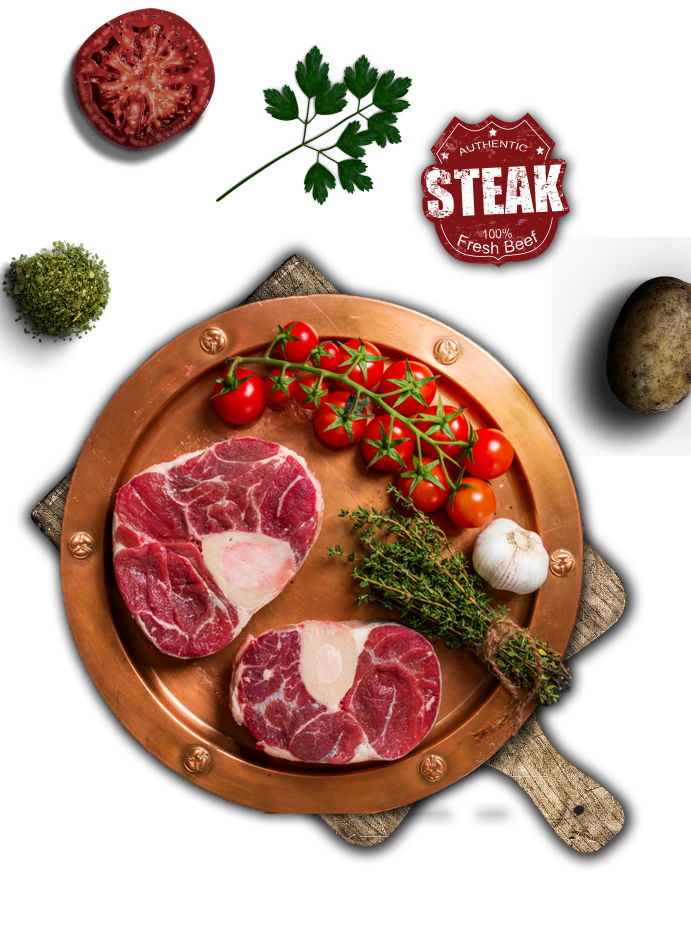 （2）实施条件（3）考核时量：180分钟（4）评价细则海报版式设计的抽查项目实行100分制，评价内容包括职业素养、工作任务完成情况两个方面。其中职业素养占该项目总分的20%，工作任务完成质量占该项目总分的80%。最终成绩以0-59分为不合格，60-84分为合格，85分及以上为优秀。具体的评价标准见下表：2.试题编号：1-2：海报版式设计——美食菜单版式设计    （1）任务描述根据所提供素材，以“美食菜单”为主题进行菜单的版式设计。要能根据创意主题设计较合理的构图与版式，能较合理的运用图片、图像和文字等元素，熟练使用移动和排版等工具组织画面。提交作品源文件格式***.psd格式和*** .jpg格式文件各一份，作品尺寸为A4(297mm×210mm)，分辨率为72dpi，色彩模式为RGB，横竖自定，文件保存路径(网络共享文件夹中)： 20**级数字媒体设计专业学生专业技能考试\ xx考点\学生考号\。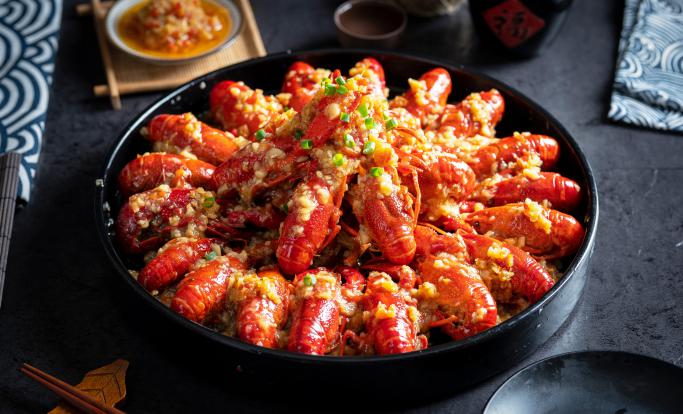 实施条件（3）考核时量：180分钟（4）评价细则海报版式设计的抽查项目实行100分制，评价内容包括职业素养、工作任务完成情况两个方面，其中，职业素养不超过该项目总分的20%，工作任务完成质量占该项目总分的80%。最终成绩以0-59分为不合格，60-84分为合格，85分及以上为优秀。具体各模块项目的评价标准见下表：3.试题编号：1-3：海报版式设计——明信片版式设计（1）任务描述根据所提供素材，以“丽江风景”为主题进行明信片的版式设计。将一张风景照片编排设计成一张以街巷和人物为主的人文明信片。要能根据创意主题设计较合理的构图与版式，能较合理的运用图片、图像和文字等元素，熟练使用移动和排版等工具组织画面。提交作品源文件格式***.psd格式和*** .jpg格式文件各一份，作品尺寸为A4(297mm×210mm)，分辨率为72dpi，色彩模式为RGB，横竖自定，文件保存路径(网络共享文件夹中)： 20**级数字媒体设计专业学生专业技能考试\ xx考点\学生考号\。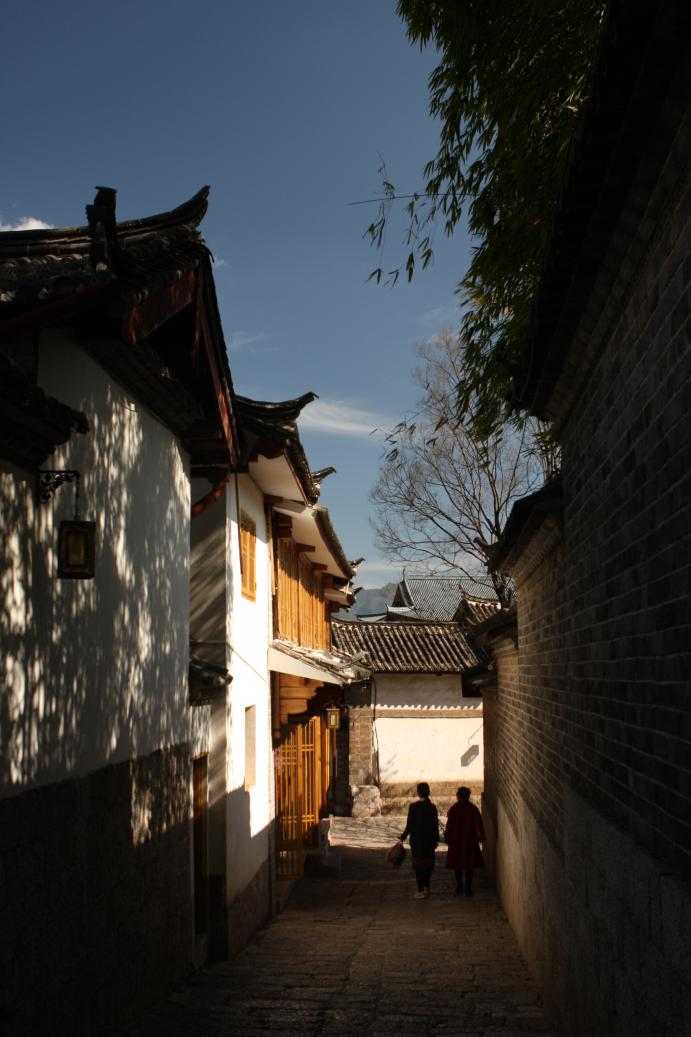 （2）实施条件（3）考核时量：180分钟（4）评价细则海报版式设计的抽查项目实行100分制，评价内容包括职业素养、工作任务完成情况两个方面，其中，职业素养占该项目总分的20%，工作任务完成质量占该项目总分的80%。最终成绩以0-59分为不合格，60-84分为合格，85分及以上为优秀。具体各模块项目的评价标准见下表：4.试题编号：1-4：海报版式设计——节日海报版式设计（1）任务描述根据所提供素材，以“端午节”为主题进行海报版式设计。要能根据所提供的素材进行创意主题设计，能较合理进行构图与版式，能较合理的运用图片、图像和文字等元素，熟练使用移动和排版等工具组织画面。提交作品源文件格式***.psd格式和*** .jpg格式文件各一份，作品尺寸为A4(297mm×210mm)，分辨率为72dpi，色彩模式为RGB，横竖自定，文件保存路径(网络共享文件夹中)： 20**级数字媒体设计专业学生专业技能考试\ xx考点\学生考号\。    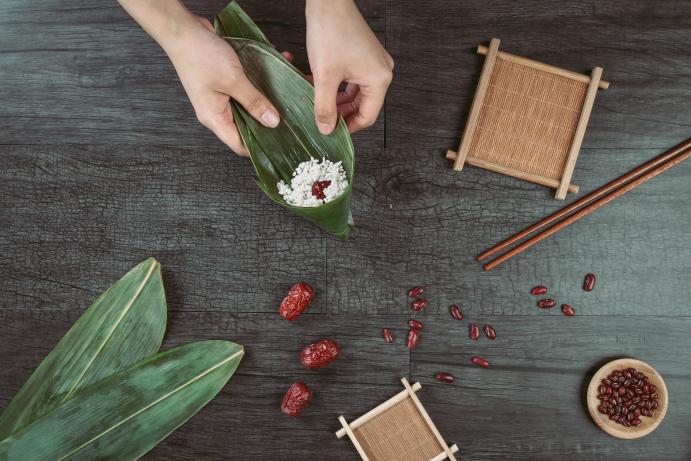 （2）实施条件（3）考核时量：180分钟（4）评价细则海报版式设计的抽查项目实行100分制，评价内容包括职业素养、工作任务完成情况两个方面，其中，职业素养占该项目总分的20%，工作任务完成质量占该项目总分的80%。最终成绩以0-59分为不合格，60-84分为合格，85分及以上为优秀。具体各模块项目的评价标准见下表：5.试题编号：1-5： 海报版式设计-书籍装帧版式设计  （1）任务描述根据所提供素材，以“旅行日记”为主题进行书籍装帧版式设计。要能根据所提供的素材进行创意主题设计，能较合理进行构图与版式，能较合理的运用图片、图像和文字等元素，熟练使用移动和排版等工具组织画面。提交作品源文件格式***.psd格式和*** .jpg格式文件各一份，作品尺寸为16开【260x184mm】，分辨率为72dpi，色彩模式为RGB，横竖自定，文件保存路径(网络共享文件夹中)： 20**级数字媒体设计专业学生专业技能考试\ xx考点\学生考号\。   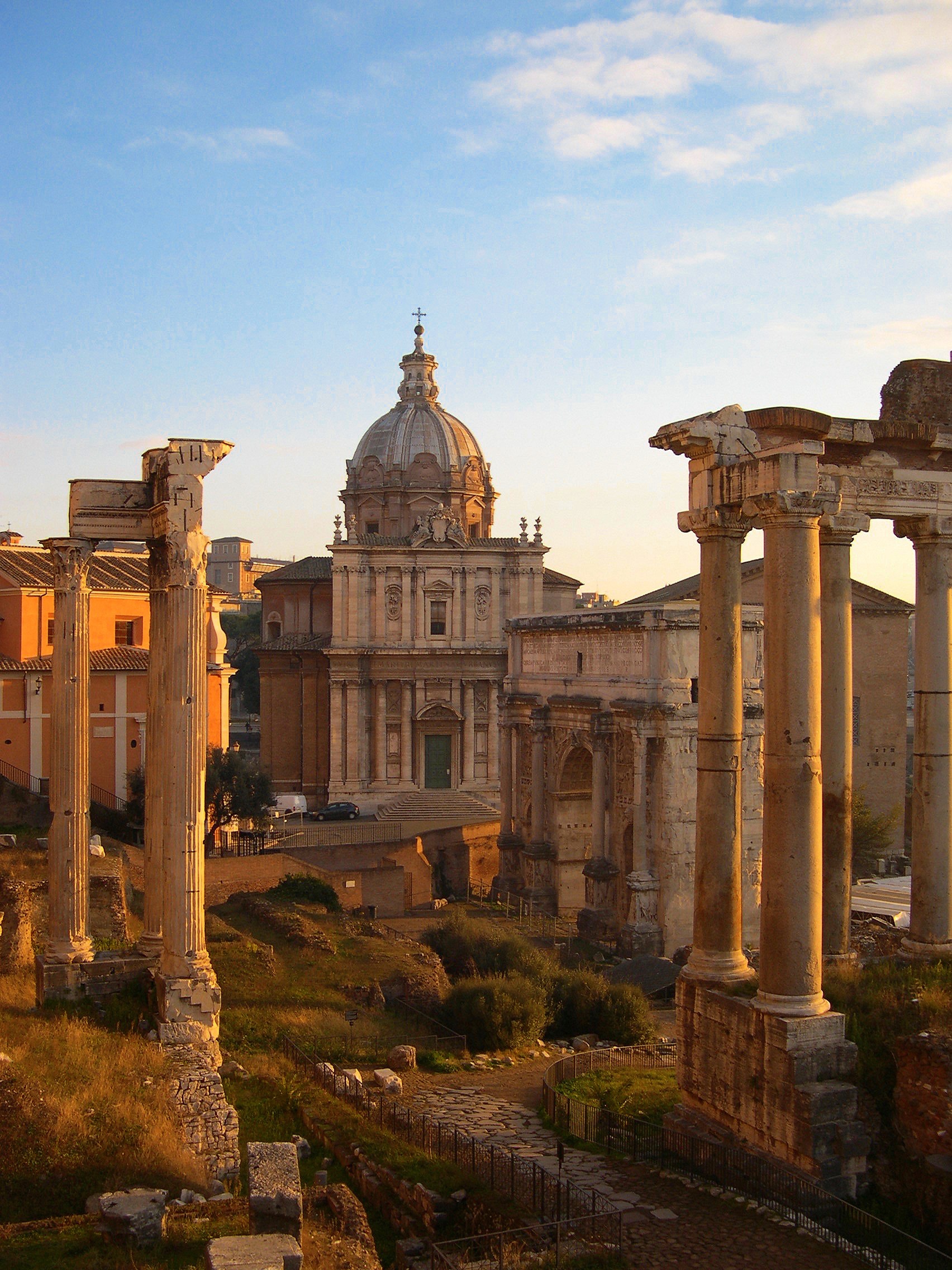 （2）实施条件（3）考核时量：180分钟（4）评价细则海报版式设计的抽查项目实行100分制，评价内容包括职业素养、工作任务完成情况两个方面，其中，职业素养占该项目总分的20%，工作任务完成质量占该项目总分的80%。最终成绩以0-59分为不合格，60-84分为合格，85分及以上为优秀。具体各模块项目的评价标准见下表：6.试题编号：1-6：海报版式设计——商务名片（1）任务描述根据所提供素材，进行商务名片的版式设计。要能根据文字素材创意主题设计较合理的构图与版式，能较合理的运用图像和文字等元素，熟练使用移动和排版等工具组织画面。提交作品源文件格式***.psd格式和*** .jpg格式文件各一份，名片的尺寸为90mmX50mm，需要正反两面的版式设计，提交的作品尺寸为A4(297mm×210mm)，版面内含名片两个版面，分辨率为72dpi，色彩模式为RGB，横竖自定，文件保存路径(网络共享文件夹中)： 20**级数字媒体设计专业技能考试\ xx考点\学生考号\。    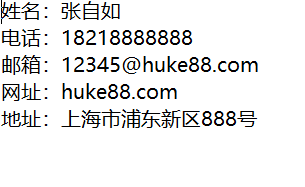 （2）实施条件（3）考核时量：180分钟（4）评价标准海报版式设计的抽查项目实行100分制，评价内容包括职业素养、工作任务完成情况两个方面，其中，职业素养占该项目总分的20%，工作任务完成质量占该项目总分的80%。最终成绩以0-59分为不合格，60-84分为合格，85分及以上为优秀。具体各模块项目的评价标准见下表：7.试题编号：1-7：字体设计与绘制（1）任务描述根据所提供素材，以“时尚杂志”四个字为主题进行字体设计。要能根据创意主题设计较合理的构图与版式，能较合理的运用图片、图像和文字等元素，熟练使用移动和排版等工具组织画面。提交作品源文件格式***.psd格式和*** .jpg格式文件各一份，作品尺寸为A4(297mm×210mm)，分辨率为72dpi，色彩模式为RGB，横竖自定，文件保存路径(网络共享文件夹中)： 20**级数字媒体设计专业学生专业技能考试\ xx考点\学生考号\。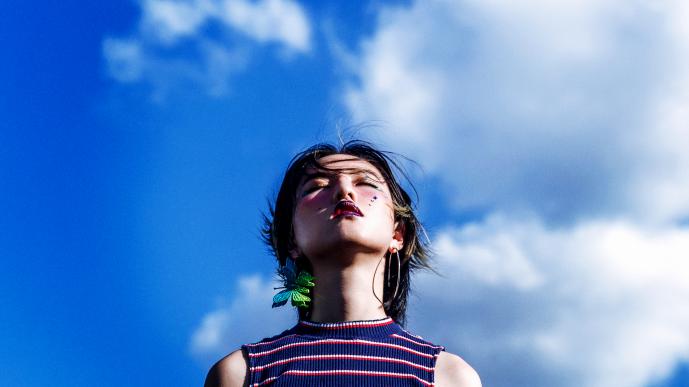 （2）实施条件（3）考核时量：180分钟（4）评价标准字体设计与绘制的抽查项目实行100分制，评价内容包括职业素养、工作任务完成情况两个方面，其中，职业素养占该项目总分的20%，工作任务完成质量占该项目总分的80%。最终成绩以0-59分为不合格，60-84分为合格，85分及以上为优秀。具体各模块项目的评价标准见下表：8.试题编号：1-8：字体设计与绘制（1）任务描述根据所提供素材，以“保护动物”四个字为主题进行字体设计。要能根据创意主题设计较合理的构图与版式，能较合理的运用图片、图像和文字等元素，熟练使用移动和排版等工具组织画面。提交作品源文件格式***.psd格式和*** .jpg格式文件各一份，作品尺寸为A4(297mm×210mm)，分辨率为72dpi，色彩模式为RGB，横竖自定，文件保存路径(网络共享文件夹中)： 20**级数字媒体设计专业学生专业技能考试\ xx考点\学生考号\。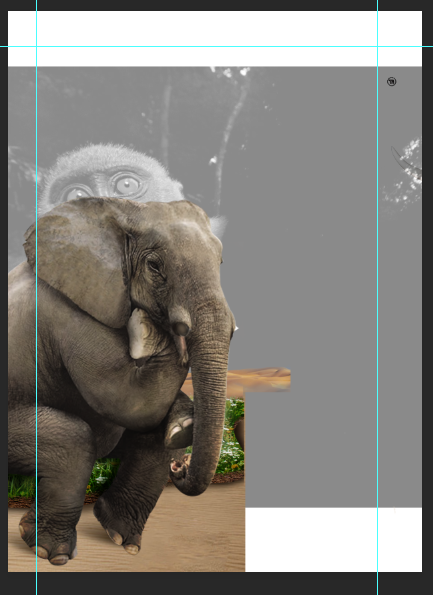 （2）实施条件（3）考核时量：180分钟（4）评价细则字体设计与绘制的抽查项目实行100分制，评价内容包括职业素养、工作任务完成情况两个方面，其中，职业素养占该项目总分的20%，工作任务完成质量占该项目总分的80%。最终成绩以0-59分为不合格，60-84分为合格，85分及以上为优秀。具体各模块项目的评价标准见下表：9.试题编号：1-9：字体设计与绘制（1）任务描述根据所提供素材，以“超市大促销”五个字为主题进行字体设计。要能根据创意主题设计较合理的构图与版式，能较合理的运用图片、图像和文字等元素，熟练使用移动和排版等工具组织画面。提交作品源文件格式***.psd格式和*** .jpg格式文件各一份，作品尺寸为A4(297mm×210mm)，分辨率为72dpi，色彩模式为RGB，横竖自定，文件保存路径(网络共享文件夹中)： 20**级数字媒体设计专业学生专业技能考试\ xx考点\学生考号\。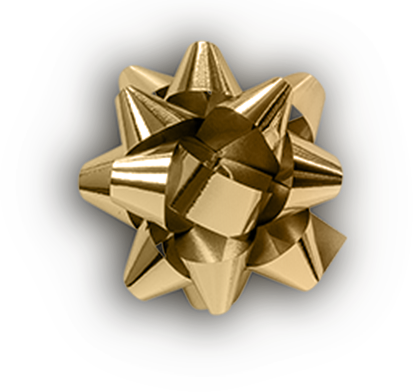 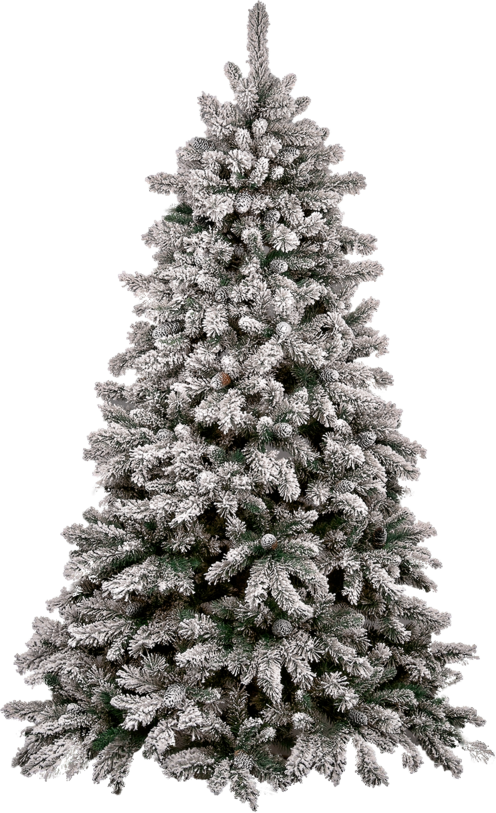 （2）实施条件（3）考核时量：180分钟（4）评分细则字体设计与绘制的抽查项目实行100分制，评价内容包括职业素养、工作任务完成情况两个方面，其中职业素养占该项目总分的20%，工作任务完成质量占该项目总分的80%。最终成绩以0-59分为不合格，60-84分为合格，85分及以上为优秀。具体各模块项目的评价标准见下表：10.试题编号：1-10：字体设计与绘制（1）任务描述根据所提供素材，以“春节快乐”五个字为主题进行字体设计。要能根据创意主题设计较合理的构图与版式，能较合理的运用图片、图像和文字等元素，熟练使用移动和排版等工具组织画面。提交作品源文件格式***.psd格式和*** .jpg格式文件各一份，作品尺寸为A4(297mm×210mm)，分辨率为72dpi，色彩模式为RGB，横竖自定，文件保存路径(网络共享文件夹中)： 20**级数字媒体设计专业学生专业技能考试\ xx考点\学生考号\。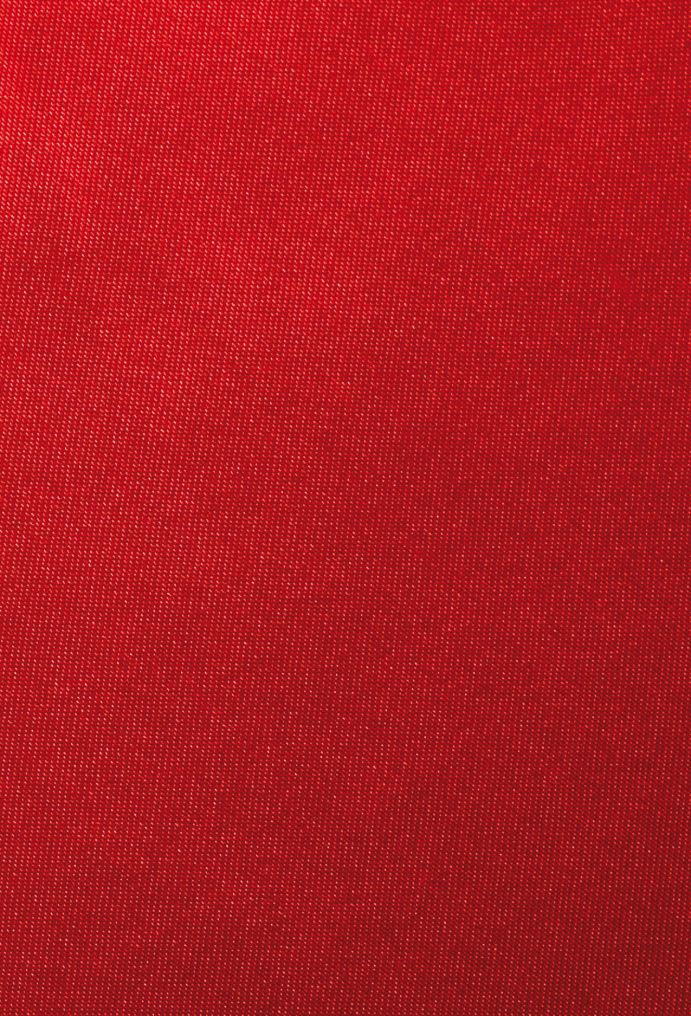 （2）实施条件（3）考核时量：180分钟（4）评分细则字体设计与绘制的抽查项目实行100分制，评价内容包括职业素养、工作任务完成情况两个方面，其中职业素养占该项目总分的20%，工作任务完成质量占该项目总分的80%。最终成绩以0-59分为不合格，60-84分为合格，85分及以上为优秀。具体各模块项目的评价标准见下表：二、动态图形设计模块1.试题编号：2-1：二维动效（1）任务描述根据所提供的素材，制作卷轴画打开效果，画中文字添加手写特效。所用软件可选择Adobe  Photoshop、After Effects等。作品提交源格式***.mp4，作品尺寸为720*576。（2）实施条件（3）考核时量：180分钟（4）评分细则2.试题编号：2-2：二维动效（1）任务描述根据所提供的素材，制作书页翻动效果。所用软件可选择Adobe  Photoshop、After Effects等。作品提交源格式***.mp4，作品尺寸为720*576。（2）实施条件（3）考核时量：180分钟（4）评分细则3.试题编号：2-3：二维动效（1）任务描述根据所提供的素材，为卡通人物添加骨骼并制作走路动效。所用软件可选择Adobe  Photoshop、After Effects等。作品提交源格式***.mp4，作品尺寸为720*576。（2）实施条件（3）考核时量：180分钟（4）评分细则4.试题编号：2-4：三维动效（1）任务描述根据所提供的图片素材，制作三维电视台图标，并添加破碎动态效果。所用软件可选择After  Effects、3ds Max、Cinema 4D等。作品提交源格式***.mp4，作品尺寸为720*576。（2）实施条件（3）考核时量：180分钟（4）评分细则5.试题编号：2-5：三维动效（1）任务描述根据所提供的图片素材，制作三维风车模型，并添加动态效果。所用软件可选择After  Effects、3ds Max、Cinema 4D等。作品提交源格式***.mp4，作品尺寸为720*576。（2）实施条件（3）考核时量：180分钟（4）评分细则6.试题编号：2-6：三维动效（1）任务描述根据所提供的图片素材，制作红旗模型，并添加飘扬的动态效果。所用软件可选择After  Effects、3ds Max、Cinema 4D等。作品提交源格式***.mp4，作品尺寸为720*576。（2）实施条件（3）考核时量：180分钟（4）评分细则影视后期剪辑模块1.试题编号：3-1  ：影视后期-视频特效处理（1）任务描述对提供的视频素材的色调进行“色彩校正”调整。要求输出的作品画面能够在一个版面中进行前后素材调色的对比。（如下图所示）素材库其他的素材可根据设计需要加以利用，可自行添加背景音乐。从视频特效与剪辑试题（公用素材）库中选择一个与主题相符的音乐文件进行剪辑，要求声音与画面同步,能强化主题表达。视频尺寸大小为：1920 ×1060 Pixels（像素）。提交premiere pro 的.pr 源文件或Adobe After Effects 的.aep源文件和.avi格式或mov格式的输出文件。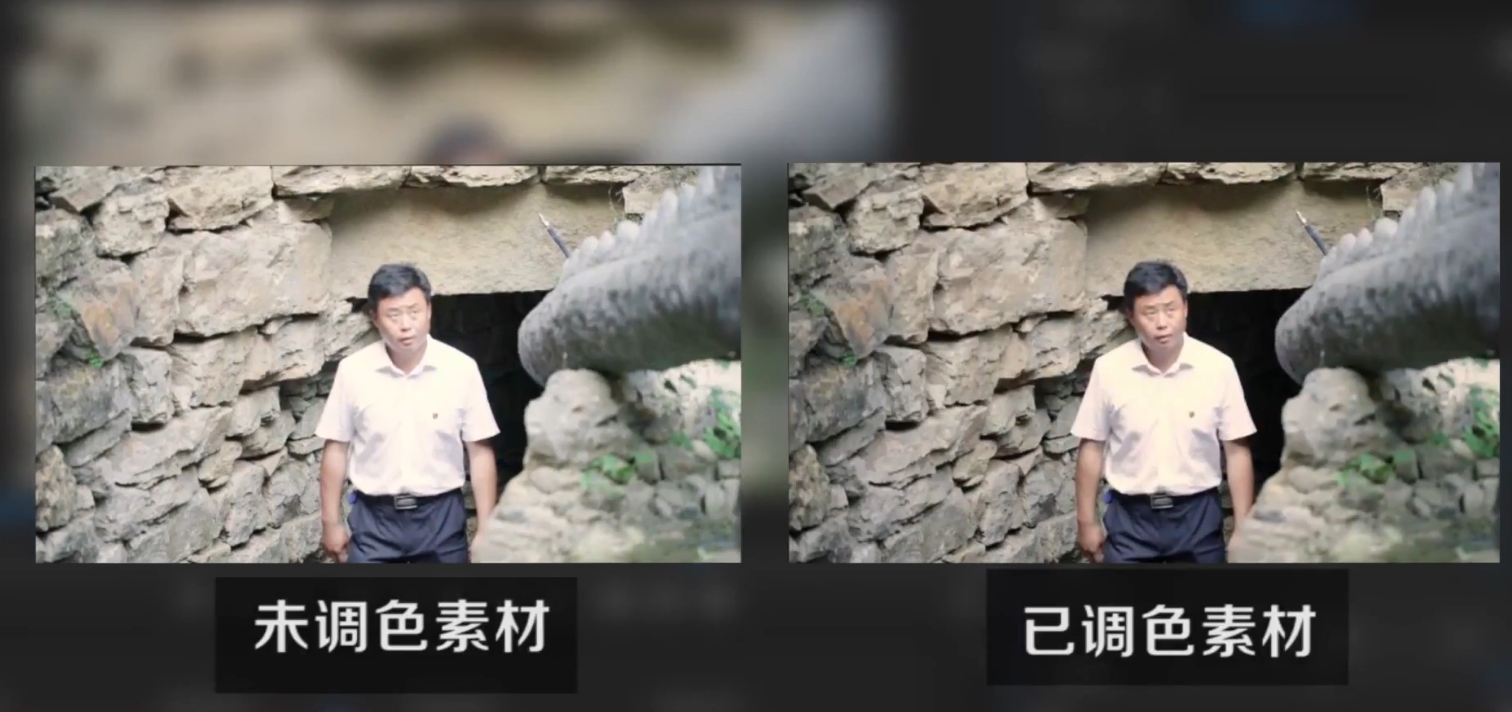 （2）实施条件（3）测试时间：180分钟（4）评分细则视频剪辑的抽查项目实行100分制，评价内容包括职业素养、工作任务完成情况两个方面，其中，职业素养占该项目总分的20%，工作任务完成质量占该项目总分的80%。最终成绩以0-59分为不合格，60-84分为合格，85分及以上为优秀。具体各模块项目的评价标准见下表：2.试题编号：3-2 ： 影视后期-视频特效处理（1）任务描述能对提供的视频素材的添加“胶片质感”特效滤镜。要求输出的作品画面能够在一个版面中进行前后素材调色的对比。（如下图所示）素材库其他的素材可根据设计需要加以利用，可自行添加背景音乐。从视频特效与剪辑试题（公用素材）库中选择一个与主题相符的音乐文件进行剪辑，要求声音与画面同步,能强化主题表达。视频尺寸大小为：1920 ×1060 Pixels（像素）。提交premiere pro 的.pr 源文件或Adobe After Effects 的.aep源文件和.avi格式或mov格式的输出文件。（2）实施条件（3）测试时间：180分钟（4）评分细则视频剪辑的抽查项目实行100分制，评价内容包括职业素养、工作任务完成情况两个方面，其中，职业素养占该项目总分的20%，工作任务完成质量占该项目总分的80%。最终成绩以0-59分为不合格，60-84分为合格，85分及以上为优秀。具体各模块项目的评价标准见下表：3.试题编号：3-3：影视后期-视频特效处理（1）任务描述能对提供的视频素材的色调进行“色温偏冷色调”调整。要求输出的作品画面能够在一个版面中进行前后素材调色的对比。（如下图所示）素材库其他的素材可根据设计需要加以利用，可自行添加背景音乐。从视频特效与剪辑试题（公用素材）库中选择一个与主题相符的音乐文件进行剪辑，要求声音与画面同步,能强化主题表达。视频尺寸大小为：1920 ×1060 Pixels（像素）。提交premiere pro 的.pr 源文件或Adobe After Effects 的.aep源文件和.avi格式或mov格式的输出文件。（2）实施条件（3）测试时间：180分钟（4）评分细则视频剪辑的抽查项目实行100分制，评价内容包括职业素养、工作任务完成情况两个方面，其中，职业素养占该项目总分的20%，工作任务完成质量占该项目总分的80%。最终成绩以0-59分为不合格，60-84分为合格，85分及以上为优秀。具体各模块项目的评价标准见下表：4.试题编号：3-4：影视后期-视频特效处理（1）任务描述能对提供的视频素材的色调进行“色温偏暖色调”调整。要求输出的作品画面能够在一个版面中进行前后素材调色的对比。（如下图所示）素材库其他的素材可根据设计需要加以利用，可自行添加背景音乐。从视频特效与剪辑试题（公用素材）库中选择一个与主题相符的音乐文件进行剪辑，要求声音与画面同步,能强化主题表达。视频尺寸大小为：1920 ×1060 Pixels（像素）。提交premiere pro 的.pr 源文件或Adobe After Effects 的.aep源文件和.avi格式或mov格式的输出文件。（2）实施条件（3）测试时间：180分钟（4）评分细则视频剪辑的抽查项目实行100分制，评价内容包括职业素养、工作任务完成情况两个方面，其中职业素养占该项目总分的20%，工作任务完成质量占该项目总分的80%。最终成绩以0-59分为不合格，60-84分为合格，85分及以上为优秀。具体的评价标准见下表：5.试题编号：3-5 ：影视后期-视频特效处理（1）任务描述能对提供的视频素材的整体色调进行“彩色影片转黑白影片”调整。要求输出的作品画面能够在一个版面中进行前后素材调色的对比。（如下图所示）素材库其他的素材可根据设计需要加以利用，可自行添加背景音乐。从视频特效与剪辑试题（公用素材）库中选择一个与主题相符的音乐文件进行剪辑，要求声音与画面同步,能强化主题表达。视频尺寸大小为：1920 ×1060 Pixels（像素）。提交premiere pro 的.pr 源文件或Adobe After Effects 的.aep源文件和.avi格式或mov格式的输出文件。（2）实施条件（3）测试时间：180分钟（4）评分细则视频剪辑的抽查项目实行100分制，评价内容包括职业素养、工作任务完成情况两个方面，其中，职业素养占该项目总分的20%，工作任务完成质量占该项目总分的80%。最终成绩以0-59分为不合格，60-84分为合格，85分及以上为优秀。具体各模块项目的评价标准见下表：6.试题编号：3-6：影视后期-视频剪辑处理（1）任务描述根据提供的三段视频素材，在视频之间完成“淡入淡出”技巧性转场，可运用公共库里提供的视频素材添加特效、可自行添加文字资料完成一段不少于30秒钟的视频制作。要求能够对所提供的素材进行筛选、优化和合成，进行影视特效与剪辑制作。对所提供的视频文件要进行画面剪辑处理，剪辑的单个镜头时长不少于3秒，且镜头数量不少于3个。背景音乐从视频特效与剪辑试题公用素材库中选择一个与主题相符的音乐文件进行剪辑，要求声音与画面同步，能强化主题表达。视频尺寸大小为：720 ×576  Pixels（像素）。提交Adobe Premiere pro 的.pr源文件和.avi格式（或mov格式）的输出文件。素材库其他的素材可根据设计需要加以利用。（2）实施条件（3）测试时间：180分钟（4）评分细则视频剪辑的抽查项目实行100分制，评价内容包括职业素养、工作任务完成情况两个方面，其中，职业素养占该项目总分的20%，工作任务完成质量占该项目总分的80%。最终成绩以0-59分为不合格，60-84分为合格，85分及以上为优秀。具体各模块项目的评价标准见下表：7.试题编号：3-7：影视后期-视频剪辑处理（1）任务描述根据提供的三段视频素材，在视频之间完成“3D运动”技巧性转场，可运用公共库里提供的视频素材添加特效、可自行添加文字资料完成一段不少于30秒钟的视频制作。要求能够对所提供的素材进行筛选、优化和合成，进行影视特效与剪辑制作。对所提供的视频文件要进行画面剪辑处理，剪辑的单个镜头时长不少于3秒，且镜头数量不少于3个。背景音乐从视频特效与剪辑试题公用素材库中选择一个与主题相符的音乐文件进行剪辑，要求声音与画面同步，能强化主题表达。视频尺寸大小为：720 ×576  Pixels（像素）。提交Adobe Premiere pro 的.pr源文件和.avi格式（或mov格式）的输出文件。素材库其他的素材可根据设计需要加以利用。（2）实施条件（3）测试时间：180分钟（4）评分细则视频剪辑的抽查项目实行100分制，评价内容包括职业素养、工作任务完成情况两个方面，其中，职业素养占该项目总分的20%，工作任务完成质量占该项目总分的80%。最终成绩以0-59分为不合格，60-84分为合格，85分及以上为优秀。具体各模块项目的评价标准见下表：8. 试题编号：3-8：影视后期-视频剪辑处理（1）任务描述根据提供的三段视频素材，在视频之间完成“擦除”技巧性转场，可运用公共库里提供的视频素材添加特效、可自行添加文字资料完成一段不少于30秒钟的视频制作。要求能够对所提供的素材进行筛选、优化和合成，进行影视特效与剪辑制作。对所提供的视频文件要进行画面剪辑处理，剪辑的单个镜头时长不少于3秒，且镜头数量不少于3个。背景音乐从视频特效与剪辑试题公用素材库中选择一个与主题相符的音乐文件进行剪辑，要求声音与画面同步，能强化主题表达。视频尺寸大小为：720 ×576  Pixels（像素）。提交Adobe Premiere pro 的.pr源文件和.avi格式（或mov格式）的输出文件。素材库其他的素材可根据设计需要加以利用。（2）实施条件（3）测试时间：180分钟（4）评分细则视频剪辑的抽查项目实行100分制，评价内容包括职业素养、工作任务完成情况两个方面，其中，职业素养占该项目总分的20%，工作任务完成质量占该项目总分的80%。最终成绩以0-59分为不合格，60-84分为合格，85分及以上为优秀。具体各模块项目的评价标准见下表：9. 试题编号：3-9：影视后期-视频剪辑处理（1）任务描述根据提供的三段视频素材，在视频之间完成“溶解”技巧性转场，可运用公共库里提供的视频素材添加特效、可自行添加文字资料完成一段不少于30秒钟的视频制作。要求能够对所提供的素材进行筛选、优化和合成，进行影视特效与剪辑制作。对所提供的视频文件要进行画面剪辑处理，剪辑的单个镜头时长不少于3秒，且镜头数量不少于3个。背景音乐从视频特效与剪辑试题公用素材库中选择一个与主题相符的音乐文件进行剪辑，要求声音与画面同步，能强化主题表达。视频尺寸大小为：720 ×576  Pixels（像素）。提交Adobe Premiere pro 的.pr源文件和.avi格式（或mov格式）的输出文件。素材库其他的素材可根据设计需要加以利用。（2）实施条件（3）测试时间：180分钟（4）评分细则视频剪辑的抽查项目实行100分制，评价内容包括职业素养、工作任务完成情况两个方面，其中，职业素养占该项目总分的20%，工作任务完成质量占该项目总分的80%。最终成绩以0-59分为不合格，60-84分为合格，85分及以上为优秀。具体各模块项目的评价标准见下表：10.试题编号：3-10：影视后期-视频剪辑处理（1）任务描述根据提供的三段视频素材，在视频之间完成“滑动”技巧性转场，可运用公共库里提供的视频素材添加特效、可自行添加文字资料完成一段不少于30秒钟的视频制作。要求能够对所提供的素材进行筛选、优化和合成，进行影视特效与剪辑制作。对所提供的视频文件要进行画面剪辑处理，剪辑的单个镜头时长不少于3秒，且镜头数量不少于3个。背景音乐从视频特效与剪辑试题公用素材库中选择一个与主题相符的音乐文件进行剪辑，要求声音与画面同步，能强化主题表达。视频尺寸大小为：720 ×576  Pixels（像素）。提交Adobe Premiere pro 的.pr源文件和.avi格式（或mov格式）的输出文件。素材库其他的素材可根据设计需要加以利用。（2）实施条件（3）测试时间：180分钟（4）评分细则视频剪辑的抽查项目实行100分制，评价内容包括职业素养、工作任务完成情况两个方面，其中，职业素养占该项目总分的20%，工作任务完成质量占该项目总分的80%。最终成绩以0-59分为不合格，60-84分为合格，85分及以上为优秀。具体各模块项目的评价标准见下表：交互设计模块1.试题编号：4-1：手机APP设计——图标设计（1）任务描述根据所提供图片，运用设计软件（Photoshop、illustrator等）将其制作完成出来。要求图形、颜色均与原图一致。提交作品源文件格式.psd格式或.AI格式和 .jpg格式文件各一份，作品尺寸为105mm × 148mm（A6大小），分辨率为72 dpi，色彩模式为CMYK，横竖自定，文件保存路径(网络共享文件夹中)： 20**级数字媒体设计专业学生专业技能考试\ xx考点\学生考号\。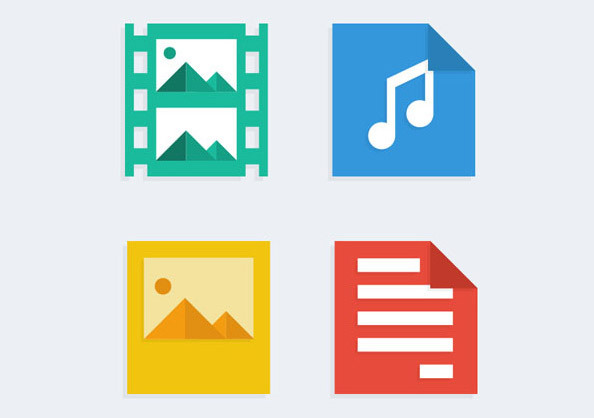 （2）实施条件（3）考核时量：180分钟（4）评分细则手机APP设计——图标设计的抽查项目实行100分制，评价内容包括职业素养、工作任务完成情况两个方面，其中，职业素养占该项目总分的10%，工作任务完成质量占该项目总分的90%。最终成绩以0-59分为不合格，60-84分为合格，85分及以上为优秀。具体各模块项目的评价标准见下表：2.试题编号：4-2 ：手机APP设计——图标设计（1）任务描述根据所提供图片，运用设计软件（Photoshop、illustrator等）将其制作完成出来。要求图形、颜色均与原图一致。提交作品源文件格式.psd格式或.AI格式和 .jpg格式文件各一份，作品尺寸为105mm × 148mm（A6大小），分辨率为72 dpi，色彩模式为CMYK，横竖自定，文件保存路径(网络共享文件夹中)： 20**级数字媒体设计专业学生专业技能考试\ xx考点\学生考号\。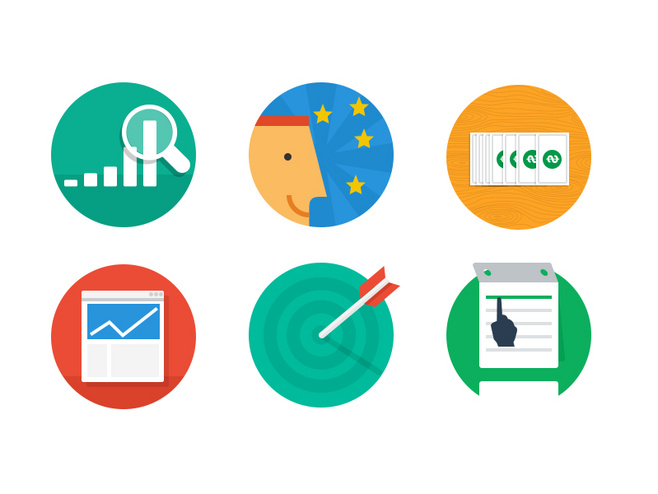 （2）实施条件（3）考核时量：180分钟（4）评分细则手机APP设计——图标设计的抽查项目实行100分制，评价内容包括职业素养、工作任务完成情况两个方面，其中，职业素养占该项目总分的10%，工作任务完成质量占该项目总分的90%。最终成绩以0-59分为不合格，60-84分为合格，85分及以上为优秀。具体各模块项目的评价标准见下表：3.试题编号：4-3 ：手机APP设计——图标设计（1）任务描述根据所提供图片，运用设计软件（Photoshop、illustrator等）将其制作完成出来。要求图形、颜色均与原图一致。提交作品源文件格式.psd格式或.AI格式和 .jpg格式文件各一份，作品尺寸为105mm × 148mm（A6大小），分辨率为72 dpi，色彩模式为CMYK，横竖自定，文件保存路径(网络共享文件夹中)： 20**级数字媒体设计专业学生专业技能考试\ xx考点\学生考号\。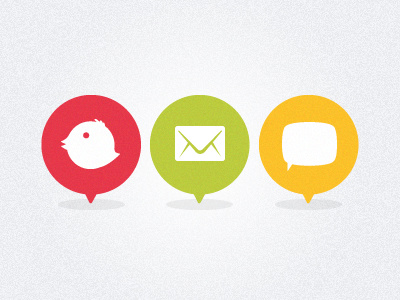 （2）实施条件（3）考核时量：180分钟（4）评分细则手机APP设计——图标设计的抽查项目实行100分制，评价内容包括职业素养、工作任务完成情况两个方面，其中，职业素养占该项目总分的10%，工作任务完成质量占该项目总分的90%。最终成绩以0-59分为不合格，60-84分为合格，85分及以上为优秀。具体各模块项目的评价标准见下表：4.试题编号：4-4 ：手机APP设计——图标设计（1）任务描述根据所提供图片，运用设计软件（Photoshop、illustrator等）将其制作完成出来。要求图形、颜色均与原图一致。提交作品源文件格式.psd格式或.AI格式和 .jpg格式文件各一份，作品尺寸为105mm × 148mm（A6大小），分辨率为72 dpi，色彩模式为CMYK，横竖自定，文件保存路径(网络共享文件夹中)： 20**级数字媒体设计专业学生专业技能考试\ xx考点\学生考号\。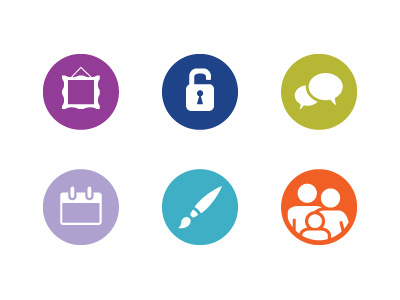 （2）实施条件（3）考核时量：180分钟（4）评分细则手机APP设计——图标设计的抽查项目实行100分制，评价内容包括职业素养、工作任务完成情况两个方面，其中，职业素养占该项目总分的10%，工作任务完成质量占该项目总分的90%。最终成绩以0-59分为不合格，60-84分为合格，85分及以上为优秀。具体各模块项目的评价标准见下表：5.试题编号：4-5：手机APP设计——图标设计（1）任务描述根据所提供图片，运用设计软件（Photoshop、illustrator等）将其制作完成出来。要求图形、颜色均与原图一致。提交作品源文件格式.psd格式或.AI格式和 .jpg格式文件各一份，作品尺寸为105mm × 148mm（A6大小），分辨率为72 dpi，色彩模式为CMYK，横竖自定，文件保存路径(网络共享文件夹中)：20**级数字媒体设计专业学生专业技能考试\ xx考点\学生考号\。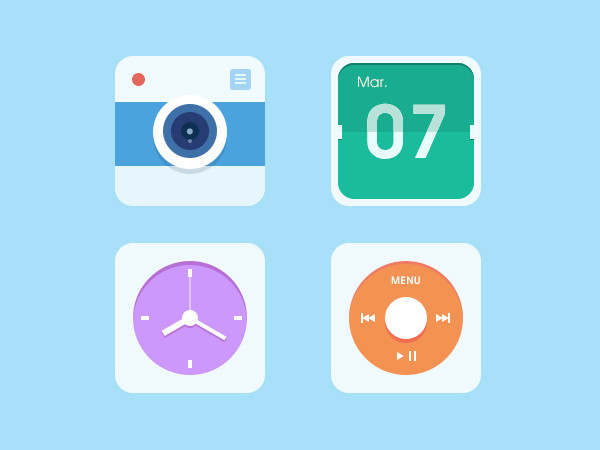 （2）实施条件（3）考核时量：180分钟（4）评分细则手机APP设计——图标设计的抽查项目实行100分制，评价内容包括职业素养、工作任务完成情况两个方面，其中，职业素养占该项目总分的10%，工作任务完成质量占该项目总分的90%。最终成绩以0-59分为不合格，60-84分为合格，85分及以上为优秀。具体各模块项目的评价标准见下表：6.试题编号：4-6 ：手机APP设计——图标设计（1）任务描述根据所提供图片，运用设计软件将其制作完成出来。要求图形、颜色均与原图一致。提交作品源文件格式.psd格式和 .jpg格式文件各一份，作品尺寸为A6大小，分辨率为72 dpi，色彩模式为CMYK，横竖自定，文件保存路径(网络共享文件夹中)： 20**级数字媒体设计专业学生专业技能考试\ xx考点\学生考号\。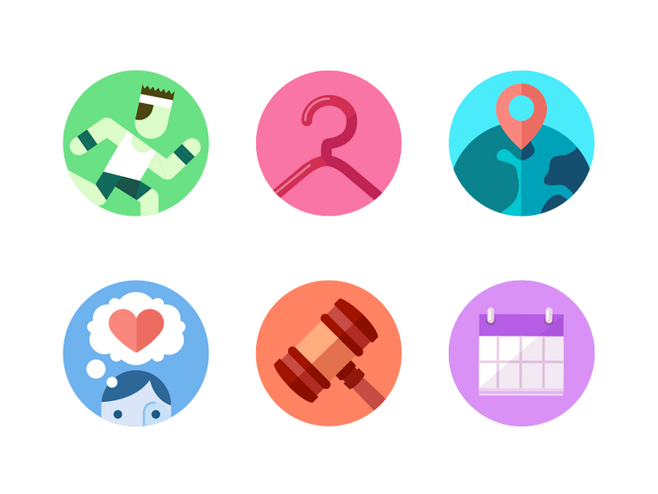 （2）实施条件（3）考核时量：180分钟（4）评分细则手机APP设计——图标设计的抽查项目实行100分制，评价内容包括职业素养、工作任务完成情况两个方面，其中，职业素养占该项目总分的10%，工作任务完成质量占该项目总分的90%。最终成绩以0-59分为不合格，60-84分为合格，85分及以上为优秀。具体各模块项目的评价标准见下表：7.试题编号：4-7：手机APP设计——图标设计（1）任务描述根据所提供图片，运用设计软件（Photoshop、illustrator等）将其制作完成出来。要求图形、颜色均与原图一致。提交作品源文件格式.psd格式或.AI格式和 .jpg格式文件各一份，作品尺寸为105mm × 148mm（A6大小），分辨率为72 dpi，色彩模式为CMYK，横竖自定，文件保存路径(网络共享文件夹中)： 20**级数字媒体设计专业学生专业技能考试\ xx考点\学生考号\。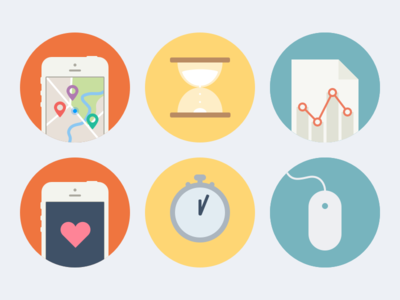 （2）实施条件（3）考核时量：180分钟（4）评分细则手机APP设计——图标设计的抽查项目实行100分制，评价内容包括职业素养、工作任务完成情况两个方面，其中，职业素养占该项目总分的10%，工作任务完成质量占该项目总分的90%。最终成绩以0-59分为不合格，60-84分为合格，85分及以上为优秀。具体各模块项目的评价标准见下表：8.试题编号：4-8 ：手机APP设计——图标设计（1）任务描述根据所提供图片原型-“设置”图标，运用设计软件（Photoshop、illustrator等）将其制作完成出来，并拓展制作“联系人”“浏览器”“电话”“短信”“相机”五个图标。一共为六个图标。要求图形、风格均与原图保持一致。提交作品源文件格式.psd格式或.AI格式和 .jpg格式文件各一份，作品尺寸为105mm × 148mm（A6大小），分辨率为72 dpi，色彩模式为CMYK，横竖自定，文件保存路径(网络共享文件夹中)： 20**级数字媒体设计专业学生专业技能考试\ xx考点\学生考号\。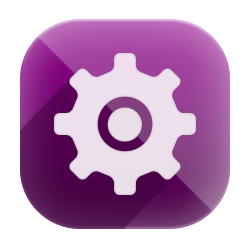 （2）实施条件（3）考核时量：180分钟（4）评分细则手机APP设计——图标设计的抽查项目实行100分制，评价内容包括职业素养、工作任务完成情况两个方面，其中，职业素养占该项目总分的10%，工作任务完成质量占该项目总分的90%。最终成绩以0-59分为不合格，60-84分为合格，85分及以上为优秀。具体各模块项目的评价标准见下表：9.试题编号：4-9 ：手机APP设计——图标设计（1）任务描述根据所提供图片原型-“搜索”图标，运用设计软件（Photoshop、illustrator等）将其制作完成出来，并拓展制作“联系人”“设置”“电话”“短信”“相机”五个图标。一共为六个图标。要求图形、风格均与原图保持一致。提交作品源文件格式.psd格式或.AI格式和 .jpg格式文件各一份，作品尺寸为297mm*210mm（A4大小），分辨率为72 dpi，色彩模式为CMYK，横竖自定，文件保存路径(网络共享文件夹中)： 20**级数字媒体设计专业学生专业技能考试\ xx考点\学生考号\。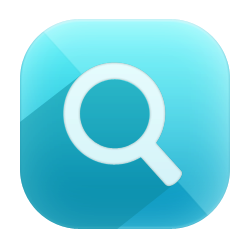 （2）实施条件（3）考核时量：180分钟（4）评分细则手机APP设计——图标设计的抽查项目实行100分制，评价内容包括职业素养、工作任务完成情况两个方面，其中，职业素养占该项目总分的10%，工作任务完成质量占该项目总分的90%。最终成绩以0-59分为不合格，60-84分为合格，85分及以上为优秀。具体各模块项目的评价标准见下表：10.试题编号：4-1.10 ：手机APP设计——图标设计（1）任务描述根据所提供图片原型-“计算机”图标，运用设计软件（Photoshop或illustrator等）将其制作完成出来，并拓展制作“天气”“设置”“电话”“短信”“相机”五个图标。一共为六个图标。要求图形、风格均与原图保持一致。提交作品源文件格式.psd格式或.AI格式和 .jpg格式文件各一份，作品尺寸为297mm*210mm（A4大小），分辨率为72 dpi，色彩模式为CMYK，横竖自定，文件保存路径(网络共享文件夹中)： 20**级数字媒体设计专业学生专业技能考试\ xx考点\学生考号\。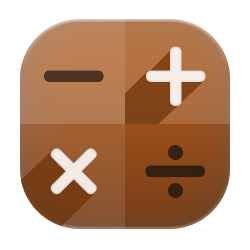 （2）实施条件（3）考核时量：180分钟（4）评分细则手机APP设计——图标设计的抽查项目实行100分制，评价内容包括职业素养、工作任务完成情况两个方面，其中，职业素养占该项目总分的10%，工作任务完成质量占该项目总分的90%。最终成绩以0-59分为不合格，60-84分为合格，85分及以上为优秀。具体各模块项目的评价标准见下表：11.试题编号：4-11 ：手机APP设计——图标设计（1）任务描述根据所提供图片，运用设计软件（Photoshop或illustrator等）将其制作完成出来。要求图形、颜色均与原图一致。提交作品源文件格式.psd格式或.AI格式和 .jpg格式文件各一份，作品尺寸为297mm*210mm（A4大小），分辨率为72 dpi，色彩模式为CMYK，横竖自定，文件保存路径(网络共享文件夹中):20**级数字媒体设计专业学生专业技能考试\ xx考点\学生考号\。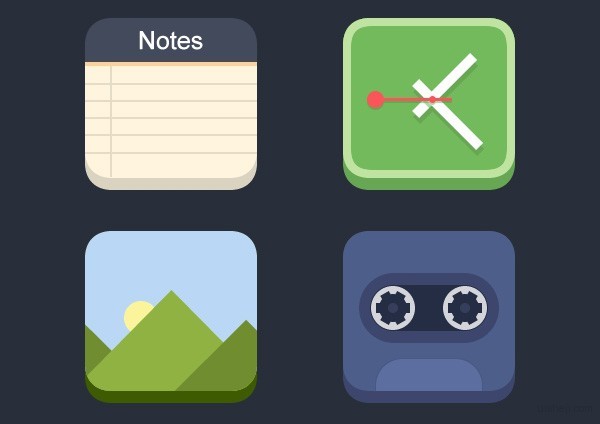 （2）实施条件（3）考核时量：180分钟（4）评分细则手机APP设计——图标设计的抽查项目实行100分制，评价内容包括职业素养、工作任务完成情况两个方面，其中，职业素养占该项目总分的10%，工作任务完成质量占该项目总分的90%。最终成绩以0-59分为不合格，60-84分为合格，85分及以上为优秀。具体各模块项目的评价标准见下表：12.试题编号：4-12：网页设计—“明图”灯饰官网首页设计与制作（1）任务描述以“明图”灯饰为主题，利用所提供的素材，围绕主题进行创意设计，制作一个网站。考试形式：上机操作考试要求： ①按网站所用的素材分类组织文件夹建立站点，按规范的文件命名方式命名文件夹、主页及相关子网页。②作品要求创意新颖，主题突出，图形元素运用准确。③合理运用网页界面的设计法则进行设计作品表现。④页面内容丰富，页面如有链接，链接要求合理有效。⑤作品尺寸宽度保持在1000PX以内，高度根据界面内容决定，提交作品源文件和JPG、HTML格式、站点文件夹。⑥文件保存路径(网络共享文件夹中)： 20**级数字媒体设计专业学生专业技能考试\ xx考点\学生考号\。实施条件（3）考核时量：180分钟（4）评分细则网页设计的抽查项目实行100分制，评价内容包括职业素养、工作任务完成情况两个方面，其中，职业素养占该项目总分的10%，工作任务完成质量占该项目总分的90%。最终成绩以0-59分为不合格，60-84分为合格，85分及以上为优秀。具体各模块项目的评价标准见下表：13.试题编号：4-13：网页设计—“书画展览网”官网首页设计制作 （1）任务描述根据所提供素材，为“书画展览网”设计一个网站，围绕该品牌的文化理念和服务宗旨进行主题创意设计与制作，完成其官网首页，并切片拼接成HTML网页。考试形式：上机操作考试要求： ①按网站所用的素材分类组织文件夹建立站点，按规范的文件命名方式命名文件夹、主页及相关子网页。②作品要求创意新颖，主题突出，图形元素运用准确。③合理运用网页界面的设计法则进行设计作品表现。④页面内容丰富，页面如有链接，链接要求合理有效。⑤作品尺寸宽度保持在1000PX以内，高度根据界面内容决定，提交作品源文件和JPG、HTML格式、站点文件夹。⑥文件保存路径(网络共享文件夹中)： 20**级数字媒体设计专业学生专业技能考试\ xx考点\学生考号\。实施条件（3）考核时量：180分钟（4）评分细则网页设计的抽查项目实行100分制，评价内容包括职业素养、工作任务完成情况两个方面，其中，职业素养占该项目总分的10%，工作任务完成质量占该项目总分的90%。最终成绩以0-59分为不合格，60-84分为合格，85分及以上为优秀。具体各模块项目的评价标准见下表：14.试题编号：4-14：网页设计——“汉森制药”官网首页设计与制作 （1）任务描述根据所提供素材，为“汉森制药”企业文化设计一个官网首页，围绕汉森制药企业的“扬民族医药文化，创汉森驰名品牌，攻医药尖端领域，做人类健康使者”的企业宗旨主题进行创意设计与制作，完成其官网首页，并切片拼接成HTML网页。考试形式：上机操作①按网站所用的素材分类组织文件夹建立站点，按规范的文件命名方式命名文件夹、主页及相关子网页。②作品要求创意新颖，主题突出，图形元素运用准确。③合理运用网页界面的设计法则进行设计作品表现。④页面内容丰富，页面如有链接，链接要求合理有效。⑤作品尺寸宽度保持在1000PX以内，高度根据界面内容决定，提交作品源文件和JPG、HTML格式、站点文件夹。⑥文件保存路径(网络共享文件夹中)： 20**级数字媒体设计专业学生专业技能考试\ xx考点\学生考号\。实施条件（3）考核时量：180分钟（4）评分细则网页设计的抽查项目实行100分制，评价内容包括职业素养、工作任务完成情况两个方面，其中，职业素养占该项目总分的10%，工作任务完成质量占该项目总分的90%。最终成绩以0-59分为不合格，60-84分为合格，85分及以上为优秀。具体各模块项目的评价标准见下表：15.试题编号：4-15 ： 网页设计——锦江之星官网首页设计与制作  任务描述根据所提供素材，以“锦江之星”为主题，围绕主题进行创意设计与制作，完成其官网首页，并切片拼接成HTML网页。考试形式：上机操作考试要求： ①按网站所用的素材分类组织文件夹建立站点，按规范的文件命名方式命名文件夹、主页及相关子网页。②作品要求创意新颖，主题突出，图形元素运用准确。③合理运用网页界面的设计法则进行设计作品表现。④页面内容丰富，页面如有链接，链接要求合理有效。⑤作品尺寸宽度保持在1000PX以内，高度根据界面内容决定，提交作品源文件和JPG、HTML格式、站点文件夹。⑥文件保存路径(网络共享文件夹中)： 20**级数字媒体设计专业学生专业技能考试\ xx考点\学生考号\。实施条件（3）考核时量：180分钟（4）评分细则网页设计的抽查项目实行100分制，评价内容包括职业素养、工作任务完成情况两个方面，其中，职业素养占该项目总分的10%，工作任务完成质量占该项目总分的90%。最终成绩以0-59分为不合格，60-84分为合格，85分及以上为优秀。具体各模块项目的评价标准见下表：16.试题编号：4-16 ： 网页设计——俏江南官网首页设计与制作  任务描述根据所提供素材，以“俏江南美食”为主题，围绕主题进行创意设计与制作，完成其官网首页，并切片拼接成HTML网页。考试形式：上机操作考试要求： ①按网站所用的素材分类组织文件夹建立站点，按规范的文件命名方式命名文件夹、主页及相关子网页。②作品要求创意新颖，主题突出，图形元素运用准确。③合理运用网页界面的设计法则进行设计作品表现。④页面内容丰富，页面如有链接，链接要求合理有效。⑤作品尺寸宽度保持在1000PX以内，高度根据界面内容决定，提交作品源文件和JPG、HTML格式、站点文件夹。⑥文件保存路径(网络共享文件夹中)： 20**级数字媒体设计专业学生专业技能考试\ xx考点\学生考号\。实施条件（3）考核时量：180分钟（4）评分细则网页设计的抽查项目实行100分制，评价内容包括职业素养、工作任务完成情况两个方面，其中，职业素养占该项目总分的10%，工作任务完成质量占该项目总分的90%。最终成绩以0-59分为不合格，60-84分为合格，85分及以上为优秀。具体各模块项目的评价标准见下表：项目基本实施条件备注场地每个考场配置40个操作台面和座位，每个考场照明通风良好。必备设备每个考场配1台服务器、40台电脑，并开通考场局域网。电脑配置要求：1、双核 2.8GHz 处理器2、4GB 内存 3、60GB 可用硬盘空间4、屏显达到1,280x800 像素, 显存达到512MB必备软件（正版）1、Adobe Photoshop CS11（中文版）及以上2、illustrate cs10 （中文版）及以上3、方正字库一套必备应试软件运行环境Microsoft® Windows® 7.0操作系统（正版）必备监考人员监考人员人数为每1-20个考生配一名监考人员。必备阅卷人员相关专业副高以上职称具备一线教学经验的专家进行试卷评阅，试卷评审人数为5-7人，设组长1名。必备评价内容评价内容配分评分标准备注操作规范与职业素养（20分）专业素质15分完全按照考试要求正确填写个人信息并保存在指定路径，提交试卷。遵守纪律、服从安排、不迟到等。事先做好准备工作、工作不超时等1、考试舞弊、抄袭2、没有按要求填写考生信息3、文件未按考试要求保存（以上三种情况，出现任意一种将做不合格处理）操作规范与职业素养（20分）文明素质5分1、举止文明，遵守考场纪律，按顺序进出考场，保持场地清洁。1、考试舞弊、抄袭2、没有按要求填写考生信息3、文件未按考试要求保存（以上三种情况，出现任意一种将做不合格处理）操作规范与职业素养（20分）文明素质5分2、按考试要求完成答题创作，内容积极向上，不低俗。1、考试舞弊、抄袭2、没有按要求填写考生信息3、文件未按考试要求保存（以上三种情况，出现任意一种将做不合格处理）操作规范与职业素养（20分）文明素质5分3、卷面干净、整洁。1、考试舞弊、抄袭2、没有按要求填写考生信息3、文件未按考试要求保存（以上三种情况，出现任意一种将做不合格处理）工作任务(80分)符合主题10分作品制作态度端正认真，造型符合题目要求；比例、结构、透视基本准确；绘制技法运用基本得当，整体效果好；1、考试舞弊、抄袭2、没有按要求填写考生信息3、文件未按考试要求保存（以上三种情况，出现任意一种将做不合格处理）工作任务(80分)色彩搭配10分图形图像文字的色彩搭配合理、能够表达创作主题。整体给人感觉美观、 大方，颜色搭配协调，符合审美要求。1、考试舞弊、抄袭2、没有按要求填写考生信息3、文件未按考试要求保存（以上三种情况，出现任意一种将做不合格处理）工作任务(80分)图文版式25分图文版式整体协调、视觉流程清晰连贯。构思巧妙、创意突出。1、考试舞弊、抄袭2、没有按要求填写考生信息3、文件未按考试要求保存（以上三种情况，出现任意一种将做不合格处理）工作任务(80分)制作技能25分素材选取抠图完美、阴影虚实处理精细、滤镜特效使用正确。处理的图片无失真变形像素不清晰的现象。1、考试舞弊、抄袭2、没有按要求填写考生信息3、文件未按考试要求保存（以上三种情况，出现任意一种将做不合格处理）工作任务(80分)制作设置10分尺寸按要求设置正确，文件格式正确，能按要求路径保存文件。1、考试舞弊、抄袭2、没有按要求填写考生信息3、文件未按考试要求保存（以上三种情况，出现任意一种将做不合格处理）合计合计100分100分项目基本实施条件备注场地每个考场配置40个操作台面和座位，每个考场照明通风良好。必备设备每个考场配1台服务器、40台电脑，并开通考场局域网。电脑配置要求：1、双核 2.8GHz 处理器2、4GB 内存 3、60GB 可用硬盘空间4、屏显达到1,280x800 像素, 显存达到512MB必备软件（正版）1、Adobe Photoshop CS10（中文版）及以上2、illustrate cs10（中文版）及以上3、方正字库一套必备应试软件运行环境Microsoft® Windows® 7.0操作系统（正版）必备监考人员监考人员人数为每1-20个考生配一名监考人员。必备阅卷人员相关专业副高以上职称具备一线教学经验的专家进行试卷评阅，试卷评审人数为5-7人，设组长1名。必备评价内容评价内容配分评分标准备注操作规范与职业素养（20分）专业素质15分完全按照考试要求正确填写个人信息并保存在指定路径，提交试卷。遵守纪律、服从安排、不迟到等。事先做好准备工作、工作不超时等1、考试舞弊、抄袭2、没有按要求填写考生信息3、文件未按考试要求保存（以上三种情况，出现任意一种将做不合格处理）操作规范与职业素养（20分）文明素质5分1、举止文明，遵守考场纪律，按顺序进出考场，保持场地清洁。1、考试舞弊、抄袭2、没有按要求填写考生信息3、文件未按考试要求保存（以上三种情况，出现任意一种将做不合格处理）操作规范与职业素养（20分）文明素质5分2、按考试要求完成答题创作，内容积极向上，不低俗。1、考试舞弊、抄袭2、没有按要求填写考生信息3、文件未按考试要求保存（以上三种情况，出现任意一种将做不合格处理）操作规范与职业素养（20分）文明素质5分3、卷面干净、整洁。1、考试舞弊、抄袭2、没有按要求填写考生信息3、文件未按考试要求保存（以上三种情况，出现任意一种将做不合格处理）工作任务(80分)符合主题10分作品制作态度端正认真，造型符合题目要求；比例、结构、透视基本准确；绘制技法运用基本得当，整体效果好；1、考试舞弊、抄袭2、没有按要求填写考生信息3、文件未按考试要求保存（以上三种情况，出现任意一种将做不合格处理）工作任务(80分)色彩搭配10分图形图像文字的色彩搭配合理、能够表达创作主题。整体给人感觉美观、 大方，颜色搭配协调，符合审美要求。1、考试舞弊、抄袭2、没有按要求填写考生信息3、文件未按考试要求保存（以上三种情况，出现任意一种将做不合格处理）工作任务(80分)图文版式25分图文版式整体协调、视觉流程清晰连贯。构思巧妙、创意突出。1、考试舞弊、抄袭2、没有按要求填写考生信息3、文件未按考试要求保存（以上三种情况，出现任意一种将做不合格处理）工作任务(80分)制作技能25分素材选取抠图完美、阴影虚实处理精细、滤镜特效使用正确。处理的图片无失真变形像素不清晰的现象。1、考试舞弊、抄袭2、没有按要求填写考生信息3、文件未按考试要求保存（以上三种情况，出现任意一种将做不合格处理）制作设置10分尺寸按要求设置正确，文件格式正确，能按要求路径保存文件。1、考试舞弊、抄袭2、没有按要求填写考生信息3、文件未按考试要求保存（以上三种情况，出现任意一种将做不合格处理）合计合计100分100分项目基本实施条件备注场地每个考场配置40个操作台面和座位，每个考场照明通风良好。必备设备每个考场配1台服务器、40台电脑，并开通考场局域网。电脑配置要求：1、双核 2.8GHz 处理器2、2GB 内存 3、60GB 可用硬盘空间4、屏显达到1,280x800 像素, 显存达到512MB必备软件（正版）1、Adobe Photoshop CS5（中文版）及以上2、illustrate cs8 （中文版）及以上3、方正字库一套必备应试软件运行环境Microsoft® Windows® 7.0操作系统（正版）必备监考人员监考人员人数为每1-20个考生配一名监考人员。必备阅卷人员相关专业副高以上职称具备一线教学经验的专家进行试卷评阅，试卷评审人数为5-7人，设组长1名。必备评价内容评价内容配分评分标准备注操作规范与职业素养（20分）专业素质15分完全按照考试要求正确填写个人信息并保存在指定路径，提交试卷。遵守纪律、服从安排、不迟到等。事先做好准备工作、工作不超时等1、考试舞弊、抄袭2、没有按要求填写考生信息3、文件未按考试要求保存（以上三种情况，出现任意一种将做不合格处理）操作规范与职业素养（20分）文明素质5分1、举止文明，遵守考场纪律，按顺序进出考场，保持场地清洁。1、考试舞弊、抄袭2、没有按要求填写考生信息3、文件未按考试要求保存（以上三种情况，出现任意一种将做不合格处理）操作规范与职业素养（20分）文明素质5分2、按考试要求完成答题创作，内容积极向上，不低俗。1、考试舞弊、抄袭2、没有按要求填写考生信息3、文件未按考试要求保存（以上三种情况，出现任意一种将做不合格处理）操作规范与职业素养（20分）文明素质5分3、卷面干净、整洁。1、考试舞弊、抄袭2、没有按要求填写考生信息3、文件未按考试要求保存（以上三种情况，出现任意一种将做不合格处理）工作任务(80分)符合主题10分作品制作态度端正认真，造型符合题目要求；比例、结构、透视基本准确；绘制技法运用基本得当，整体效果好；1、考试舞弊、抄袭2、没有按要求填写考生信息3、文件未按考试要求保存（以上三种情况，出现任意一种将做不合格处理）工作任务(80分)色彩搭配10分图形图像文字的色彩搭配合理、能够表达创作主题。整体给人感觉美观、 大方，颜色搭配协调，符合审美要求。1、考试舞弊、抄袭2、没有按要求填写考生信息3、文件未按考试要求保存（以上三种情况，出现任意一种将做不合格处理）工作任务(80分)图文版式25分图文版式整体协调、视觉流程清晰连贯。构思巧妙、创意突出。1、考试舞弊、抄袭2、没有按要求填写考生信息3、文件未按考试要求保存（以上三种情况，出现任意一种将做不合格处理）工作任务(80分)制作技能25分素材选取抠图完美、阴影虚实处理精细、滤镜特效使用正确。处理的图片无失真变形像素不清晰的现象。1、考试舞弊、抄袭2、没有按要求填写考生信息3、文件未按考试要求保存（以上三种情况，出现任意一种将做不合格处理）工作任务(80分)制作设置10分尺寸按要求设置正确，文件格式正确，能按要求路径保存文件。1、考试舞弊、抄袭2、没有按要求填写考生信息3、文件未按考试要求保存（以上三种情况，出现任意一种将做不合格处理）合计合计100分100分项目基本实施条件备注场地每个考场配置40个操作台面和座位，每个考场照明通风良好。必备设备每个考场配1台服务器、40台电脑，并开通考场局域网。电脑配置要求：1、双核 2.8GHz 处理器2、2GB 内存 3、60GB 可用硬盘空间4、屏显达到1,280x800 像素, 显存达到512MB必备软件（正版）1、Adobe Photoshop CS5（中文版）及以上2、illustrate cs8 （中文版）及以上3、方正字库一套必备应试软件运行环境Microsoft® Windows® 7.0操作系统（正版）必备监考人员监考人员人数为每1-20个考生配一名监考人员。必备阅卷人员相关专业副高以上职称具备一线教学经验的专家进行试卷评阅，试卷评审人数为5-7人，设组长1名。必备评价内容评价内容配分评分标准备注操作规范与职业素养（20分）专业素质15分完全按照考试要求正确填写个人信息并保存在指定路径，提交试卷。遵守纪律、服从安排、不迟到等。事先做好准备工作、工作不超时等1、考试舞弊、抄袭2、没有按要求填写考生信息3、文件未按考试要求保存（以上三种情况，出现任意一种将做不合格处理）操作规范与职业素养（20分）文明素质5分1、举止文明，遵守考场纪律，按顺序进出考场，保持场地清洁。1、考试舞弊、抄袭2、没有按要求填写考生信息3、文件未按考试要求保存（以上三种情况，出现任意一种将做不合格处理）操作规范与职业素养（20分）文明素质5分2、按考试要求完成答题创作，内容积极向上，不低俗。1、考试舞弊、抄袭2、没有按要求填写考生信息3、文件未按考试要求保存（以上三种情况，出现任意一种将做不合格处理）操作规范与职业素养（20分）文明素质5分3、卷面干净、整洁。1、考试舞弊、抄袭2、没有按要求填写考生信息3、文件未按考试要求保存（以上三种情况，出现任意一种将做不合格处理）工作任务(80分)符合主题10分作品制作态度端正认真，造型符合题目要求；比例、结构、透视基本准确；绘制技法运用基本得当，整体效果好；1、考试舞弊、抄袭2、没有按要求填写考生信息3、文件未按考试要求保存（以上三种情况，出现任意一种将做不合格处理）工作任务(80分)色彩搭配10分图形图像文字的色彩搭配合理、能够表达创作主题。整体给人感觉美观、 大方，颜色搭配协调，符合审美要求。1、考试舞弊、抄袭2、没有按要求填写考生信息3、文件未按考试要求保存（以上三种情况，出现任意一种将做不合格处理）工作任务(80分)图文版式25分图文版式整体协调、视觉流程清晰连贯。构思巧妙、创意突出。1、考试舞弊、抄袭2、没有按要求填写考生信息3、文件未按考试要求保存（以上三种情况，出现任意一种将做不合格处理）工作任务(80分)制作技能25分素材选取抠图完美、阴影虚实处理精细、滤镜特效使用正确。处理的图片无失真变形像素不清晰的现象。1、考试舞弊、抄袭2、没有按要求填写考生信息3、文件未按考试要求保存（以上三种情况，出现任意一种将做不合格处理）制作设置10分尺寸按要求设置正确，文件格式正确，能按要求路径保存文件。1、考试舞弊、抄袭2、没有按要求填写考生信息3、文件未按考试要求保存（以上三种情况，出现任意一种将做不合格处理）合计合计100分100分项目基本实施条件备注场地每个考场配置40个操作台面和座位，每个考场照明通风良好。必备设备每个考场配1台服务器、40台电脑，并开通考场局域网。电脑配置要求：1、双核 2.8GHz 处理器2、2GB 内存 3、60GB 可用硬盘空间4、屏显达到1,280x800 像素, 显存达到512MB必备软件（正版）1、Adobe Photoshop CS5（中文版）及以上2、illustrate cs8 （中文版）及以上3、方正字库一套必备应试软件运行环境Microsoft® Windows® 7.0操作系统（正版）必备监考人员监考人员人数为每1-20个考生配一名监考人员。必备阅卷人员相关专业副高以上职称具备一线教学经验的专家进行试卷评阅，试卷评审人数为5-7人，设组长1名。必备评价内容评价内容配分评分标准备注操作规范与职业素养（20分）专业素质15分完全按照考试要求正确填写个人信息并保存在指定路径，提交试卷。遵守纪律、服从安排、不迟到等。事先做好准备工作、工作不超时等1、考试舞弊、抄袭2、没有按要求填写考生信息3、文件未按考试要求保存（以上三种情况，出现任意一种将做不合格处理）操作规范与职业素养（20分）文明素质5分1、举止文明，遵守考场纪律，按顺序进出考场，保持场地清洁。1、考试舞弊、抄袭2、没有按要求填写考生信息3、文件未按考试要求保存（以上三种情况，出现任意一种将做不合格处理）操作规范与职业素养（20分）文明素质5分2、按考试要求完成答题创作，内容积极向上，不低俗。1、考试舞弊、抄袭2、没有按要求填写考生信息3、文件未按考试要求保存（以上三种情况，出现任意一种将做不合格处理）操作规范与职业素养（20分）文明素质5分3、卷面干净、整洁。1、考试舞弊、抄袭2、没有按要求填写考生信息3、文件未按考试要求保存（以上三种情况，出现任意一种将做不合格处理）工作任务(80分)符合主题10分作品制作态度端正认真，造型符合题目要求；比例、结构、透视基本准确；绘制技法运用基本得当，整体效果好；1、考试舞弊、抄袭2、没有按要求填写考生信息3、文件未按考试要求保存（以上三种情况，出现任意一种将做不合格处理）工作任务(80分)色彩搭配10分图形图像文字的色彩搭配合理、能够表达创作主题。整体给人感觉美观、 大方，颜色搭配协调，符合审美要求。1、考试舞弊、抄袭2、没有按要求填写考生信息3、文件未按考试要求保存（以上三种情况，出现任意一种将做不合格处理）工作任务(80分)图文版式25分图文版式整体协调、视觉流程清晰连贯。构思巧妙、创意突出。1、考试舞弊、抄袭2、没有按要求填写考生信息3、文件未按考试要求保存（以上三种情况，出现任意一种将做不合格处理）工作任务(80分)制作技能25分素材选取抠图完美、阴影虚实处理精细、滤镜特效使用正确。处理的图片无失真变形像素不清晰的现象。1、考试舞弊、抄袭2、没有按要求填写考生信息3、文件未按考试要求保存（以上三种情况，出现任意一种将做不合格处理）工作任务(80分)制作设置10分尺寸按要求设置正确，文件格式正确，能按要求路径保存文件。1、考试舞弊、抄袭2、没有按要求填写考生信息3、文件未按考试要求保存（以上三种情况，出现任意一种将做不合格处理）合计合计100分100分项目基本实施条件备注场地每个考场配置40个操作台面和座位，每个考场照明通风良好。必备设备每个考场配1台服务器、40台电脑，并开通考场局域网。电脑配置要求：1、双核 2.8GHz 处理器2、2GB 内存3、60GB 可用硬盘空间4、屏显达到1,280x800 像素, 显存达到512MB必备软件（正版）1、Adobe Photoshop CS5（中文版）及以上2、illustrate cs8 （中文版）及以上3、方正字库一套必备应试软件运行环境Microsoft® Windows® 7.0操作系统（正版）必备监考人员监考人员人数为每1-20个考生配一名监考人员。必备阅卷人员相关专业副高以上职称具备一线教学经验的专家进行试卷评阅，试卷评审人数为5-7人，设组长1名。必备评价内容评价内容配分评分标准备注操作规范与职业素养（20分）专业素质15分完全按照考试要求正确填写个人信息并保存在指定路径，提交试卷。遵守纪律、服从安排、不迟到等。事先做好准备工作、工作不超时等1、考试舞弊、抄袭2、没有按要求填写考生信息3、文件未按考试要求保存（以上三种情况，出现任意一种将做不合格处理）操作规范与职业素养（20分）文明素质5分1、举止文明，遵守考场纪律，按顺序进出考场，保持场地清洁。1、考试舞弊、抄袭2、没有按要求填写考生信息3、文件未按考试要求保存（以上三种情况，出现任意一种将做不合格处理）操作规范与职业素养（20分）文明素质5分2、按考试要求完成答题创作，内容积极向上，不低俗。1、考试舞弊、抄袭2、没有按要求填写考生信息3、文件未按考试要求保存（以上三种情况，出现任意一种将做不合格处理）操作规范与职业素养（20分）文明素质5分3、卷面干净、整洁。1、考试舞弊、抄袭2、没有按要求填写考生信息3、文件未按考试要求保存（以上三种情况，出现任意一种将做不合格处理）工作任务(80分)符合主题10分作品制作态度端正认真，造型符合题目要求；比例、结构、透视基本准确；绘制技法运用基本得当，整体效果好；1、考试舞弊、抄袭2、没有按要求填写考生信息3、文件未按考试要求保存（以上三种情况，出现任意一种将做不合格处理）工作任务(80分)色彩搭配10分图形图像文字的色彩搭配合理、能够表达创作主题。整体给人感觉美观、 大方，颜色搭配协调，符合审美要求。1、考试舞弊、抄袭2、没有按要求填写考生信息3、文件未按考试要求保存（以上三种情况，出现任意一种将做不合格处理）工作任务(80分)图文版式25分图文版式整体协调、视觉流程清晰连贯。构思巧妙、创意突出。1、考试舞弊、抄袭2、没有按要求填写考生信息3、文件未按考试要求保存（以上三种情况，出现任意一种将做不合格处理）工作任务(80分)制作技能25分素材选取抠图完美、阴影虚实处理精细、滤镜特效使用正确。处理的图片无失真变形像素不清晰的现象。1、考试舞弊、抄袭2、没有按要求填写考生信息3、文件未按考试要求保存（以上三种情况，出现任意一种将做不合格处理）制作设置10分尺寸按要求设置正确，文件格式正确，能按要求路径保存文件。1、考试舞弊、抄袭2、没有按要求填写考生信息3、文件未按考试要求保存（以上三种情况，出现任意一种将做不合格处理）合计合计100分100分项目基本实施条件备注场地每个考场配置40个操作台面和座位，每个考场照明通风良好。必备设备每个考场配1台服务器、40台电脑，并开通考场局域网。电脑配置要求：1、双核 2.8GHz 处理器2、2GB 内存3、60GB 可用硬盘空间4、屏显达到1,280x800 像素, 显存达到512MB必备软件（正版）1、Adobe Photoshop CS5（中文版）及以上2、illustrate cs8 （中文版）及以上3、方正字库一套必备应试软件运行环境Microsoft® Windows® 7.0操作系统（正版）必备监考人员监考人员人数为每1-20个考生配一名监考人员。必备阅卷人员相关专业副高以上职称具备一线教学经验的专家进行试卷评阅，试卷评审人数为5-7人，设组长1名。必备评价内容评价内容配分评分标准备注操作规范与职业素养（20分）专业素质15分完全按照考试要求正确填写个人信息并保存在指定路径，提交试卷。遵守纪律、服从安排、不迟到等。事先做好准备工作、工作不超时等1、考试舞弊、抄袭2、没有按要求填写考生信息3、文件未按考试要求保存（以上三种情况，出现任意一种将做不合格处理）操作规范与职业素养（20分）文明素质5分1、举止文明，遵守考场纪律，按顺序进出考场，保持场地清洁。1、考试舞弊、抄袭2、没有按要求填写考生信息3、文件未按考试要求保存（以上三种情况，出现任意一种将做不合格处理）操作规范与职业素养（20分）文明素质5分2、按考试要求完成答题创作，内容积极向上，不低俗。1、考试舞弊、抄袭2、没有按要求填写考生信息3、文件未按考试要求保存（以上三种情况，出现任意一种将做不合格处理）操作规范与职业素养（20分）文明素质5分3、卷面干净、整洁。1、考试舞弊、抄袭2、没有按要求填写考生信息3、文件未按考试要求保存（以上三种情况，出现任意一种将做不合格处理）工作任务(80分)符合主题10分作品制作态度端正认真，造型符合题目要求；比例、结构、透视基本准确；绘制技法运用基本得当，整体效果好；1、考试舞弊、抄袭2、没有按要求填写考生信息3、文件未按考试要求保存（以上三种情况，出现任意一种将做不合格处理）工作任务(80分)色彩搭配10分图形图像文字的色彩搭配合理、能够表达创作主题。整体给人感觉美观、 大方，颜色搭配协调，符合审美要求。1、考试舞弊、抄袭2、没有按要求填写考生信息3、文件未按考试要求保存（以上三种情况，出现任意一种将做不合格处理）工作任务(80分)图文版式25分图文版式整体协调、视觉流程清晰连贯。构思巧妙、创意突出。1、考试舞弊、抄袭2、没有按要求填写考生信息3、文件未按考试要求保存（以上三种情况，出现任意一种将做不合格处理）工作任务(80分)制作技能25分素材选取抠图完美、阴影虚实处理精细、滤镜特效使用正确。处理的图片无失真变形像素不清晰的现象。1、考试舞弊、抄袭2、没有按要求填写考生信息3、文件未按考试要求保存（以上三种情况，出现任意一种将做不合格处理）制作设置10分尺寸按要求设置正确，文件格式正确，能按要求路径保存文件。1、考试舞弊、抄袭2、没有按要求填写考生信息3、文件未按考试要求保存（以上三种情况，出现任意一种将做不合格处理）合计合计100分100分项目基本实施条件备注场地每个考场配置40个操作台面和座位，每个考场照明通风良好。必备设备每个考场配1台服务器、40台电脑，并开通考场局域网。电脑配置要求：1、双核 2.8GHz 处理器2、2GB 内存3、60GB 可用硬盘空间4、屏显达到1,280x800 像素, 显存达到512MB必备软件（正版）1、Adobe Photoshop CS5（中文版）及以上2、illustrate cs8 （中文版）及以上3、方正字库一套必备应试软件运行环境Microsoft® Windows® 7.0操作系统（正版）必备监考人员监考人员人数为每1-20个考生配一名监考人员。必备阅卷人员相关专业副高以上职称具备一线教学经验的专家进行试卷评阅，试卷评审人数为5-7人，设组长1名。必备评价内容评价内容配分评分标准备注操作规范与职业素养（20分）专业素质15分完全按照考试要求正确填写个人信息并保存在指定路径，提交试卷。遵守纪律、服从安排、不迟到等。事先做好准备工作、工作不超时等1、考试舞弊、抄袭2、没有按要求填写考生信息3、文件未按考试要求保存（以上三种情况，出现任意一种将做不合格处理）操作规范与职业素养（20分）文明素质5分1、举止文明，遵守考场纪律，按顺序进出考场，保持场地清洁。1、考试舞弊、抄袭2、没有按要求填写考生信息3、文件未按考试要求保存（以上三种情况，出现任意一种将做不合格处理）操作规范与职业素养（20分）文明素质5分2、按考试要求完成答题创作，内容积极向上，不低俗。1、考试舞弊、抄袭2、没有按要求填写考生信息3、文件未按考试要求保存（以上三种情况，出现任意一种将做不合格处理）操作规范与职业素养（20分）文明素质5分3、卷面干净、整洁。1、考试舞弊、抄袭2、没有按要求填写考生信息3、文件未按考试要求保存（以上三种情况，出现任意一种将做不合格处理）工作任务(80分)符合主题10分作品制作态度端正认真，造型符合题目要求；比例、结构、透视基本准确；绘制技法运用基本得当，整体效果好；1、考试舞弊、抄袭2、没有按要求填写考生信息3、文件未按考试要求保存（以上三种情况，出现任意一种将做不合格处理）工作任务(80分)色彩搭配10分图形图像文字的色彩搭配合理、能够表达创作主题。整体给人感觉美观、 大方，颜色搭配协调，符合审美要求。1、考试舞弊、抄袭2、没有按要求填写考生信息3、文件未按考试要求保存（以上三种情况，出现任意一种将做不合格处理）工作任务(80分)图文版式25分图文版式整体协调、视觉流程清晰连贯。构思巧妙、创意突出。1、考试舞弊、抄袭2、没有按要求填写考生信息3、文件未按考试要求保存（以上三种情况，出现任意一种将做不合格处理）工作任务(80分)制作技能25分素材选取抠图完美、阴影虚实处理精细、滤镜特效使用正确。处理的图片无失真变形像素不清晰的现象。1、考试舞弊、抄袭2、没有按要求填写考生信息3、文件未按考试要求保存（以上三种情况，出现任意一种将做不合格处理）制作设置10分尺寸按要求设置正确，文件格式正确，能按要求路径保存文件。1、考试舞弊、抄袭2、没有按要求填写考生信息3、文件未按考试要求保存（以上三种情况，出现任意一种将做不合格处理）合计合计100分100分项目基本实施条件备注场地每个考场配置40个操作台面和座位，每个考场照明通风良好。必备设备每个考场配1台服务器、40台电脑，并开通考场局域网。电脑配置要求：1、双核 2.8GHz 处理器2、2GB 内存 3、60GB 可用硬盘空间4、屏显达到1,280x800 像素, 显存达到512MB必备软件（正版）1、Adobe Photoshop CS5（中文版）及以上2、illustrate cs8 （中文版）及以上3、方正字库一套必备应试软件运行环境Microsoft® Windows® 7.0操作系统（正版）必备监考人员监考人员人数为每1-20个考生配一名监考人员。必备阅卷人员相关专业副高以上职称具备一线教学经验的专家进行试卷评阅，试卷评审人数为5-7人，设组长1名。必备评价内容评价内容配分评分标准备注操作规范与职业素养（20分）专业素质15分完全按照考试要求正确填写个人信息并保存在指定路径，提交试卷。遵守纪律、服从安排、不迟到等。事先做好准备工作、工作不超时等1、考试舞弊、抄袭2、没有按要求填写考生信息3、文件未按考试要求保存（以上三种情况，出现任意一种将做不合格处理）操作规范与职业素养（20分）文明素质5分1、举止文明，遵守考场纪律，按顺序进出考场，保持场地清洁。1、考试舞弊、抄袭2、没有按要求填写考生信息3、文件未按考试要求保存（以上三种情况，出现任意一种将做不合格处理）操作规范与职业素养（20分）文明素质5分2、按考试要求完成答题创作，内容积极向上，不低俗。1、考试舞弊、抄袭2、没有按要求填写考生信息3、文件未按考试要求保存（以上三种情况，出现任意一种将做不合格处理）操作规范与职业素养（20分）文明素质5分3、卷面干净、整洁。1、考试舞弊、抄袭2、没有按要求填写考生信息3、文件未按考试要求保存（以上三种情况，出现任意一种将做不合格处理）工作任务(80分)符合主题10分作品制作态度端正认真，造型符合题目要求；比例、结构、透视基本准确；绘制技法运用基本得当，整体效果好；1、考试舞弊、抄袭2、没有按要求填写考生信息3、文件未按考试要求保存（以上三种情况，出现任意一种将做不合格处理）工作任务(80分)色彩搭配10分图形图像文字的色彩搭配合理、能够表达创作主题。整体给人感觉美观、 大方，颜色搭配协调，符合审美要求。1、考试舞弊、抄袭2、没有按要求填写考生信息3、文件未按考试要求保存（以上三种情况，出现任意一种将做不合格处理）工作任务(80分)图文版式25分图文版式整体协调、视觉流程清晰连贯。构思巧妙、创意突出。1、考试舞弊、抄袭2、没有按要求填写考生信息3、文件未按考试要求保存（以上三种情况，出现任意一种将做不合格处理）工作任务(80分)制作技能25分素材选取抠图完美、阴影虚实处理精细、滤镜特效使用正确。处理的图片无失真变形像素不清晰的现象。1、考试舞弊、抄袭2、没有按要求填写考生信息3、文件未按考试要求保存（以上三种情况，出现任意一种将做不合格处理）制作设置10分尺寸按要求设置正确，文件格式正确，能按要求路径保存文件。1、考试舞弊、抄袭2、没有按要求填写考生信息3、文件未按考试要求保存（以上三种情况，出现任意一种将做不合格处理）合计合计100分100分项目基本实施条件备注场地每个考场配置40个操作台面和座位，每个考场照明通风良好。必备设备每个考场配1台服务器、40台电脑，并开通考场局域网。电脑配置要求：1、双核 2.8GHz 处理器2、2GB 内存 3、60GB 可用硬盘空间4、屏显达到1,280x800 像素, 显存达到512MB必备软件（正版）1、Adobe Photoshop CS5（中文版）及以上2、illustrate cs8 （中文版）及以上3、方正字库一套必备应试软件运行环境Microsoft® Windows® 7.0操作系统（正版）必备监考人员监考人员人数为每1-20个考生配一名监考人员。必备阅卷人员相关专业副高以上职称具备一线教学经验的专家进行试卷评阅，试卷评审人数为5-7人，设组长1名。必备评价内容评价内容配分评分标准备注操作规范与职业素养（20分）专业素质15分完全按照考试要求正确填写个人信息并保存在指定路径，提交试卷。遵守纪律、服从安排、不迟到等。事先做好准备工作、工作不超时等1、考试舞弊、抄袭2、没有按要求填写考生信息3、文件未按考试要求保存（以上三种情况，出现任意一种将做不合格处理）操作规范与职业素养（20分）文明素质5分1、举止文明，遵守考场纪律，按顺序进出考场，保持场地清洁。1、考试舞弊、抄袭2、没有按要求填写考生信息3、文件未按考试要求保存（以上三种情况，出现任意一种将做不合格处理）操作规范与职业素养（20分）文明素质5分2、按考试要求完成答题创作，内容积极向上，不低俗。1、考试舞弊、抄袭2、没有按要求填写考生信息3、文件未按考试要求保存（以上三种情况，出现任意一种将做不合格处理）操作规范与职业素养（20分）文明素质5分3、卷面干净、整洁。1、考试舞弊、抄袭2、没有按要求填写考生信息3、文件未按考试要求保存（以上三种情况，出现任意一种将做不合格处理）工作任务(80分)符合主题10分作品制作态度端正认真，造型符合题目要求；比例、结构、透视基本准确；绘制技法运用基本得当，整体效果好；1、考试舞弊、抄袭2、没有按要求填写考生信息3、文件未按考试要求保存（以上三种情况，出现任意一种将做不合格处理）工作任务(80分)色彩搭配10分图形图像文字的色彩搭配合理、能够表达创作主题。整体给人感觉美观、 大方，颜色搭配协调，符合审美要求。1、考试舞弊、抄袭2、没有按要求填写考生信息3、文件未按考试要求保存（以上三种情况，出现任意一种将做不合格处理）工作任务(80分)图文版式25分图文版式整体协调、视觉流程清晰连贯。构思巧妙、创意突出。1、考试舞弊、抄袭2、没有按要求填写考生信息3、文件未按考试要求保存（以上三种情况，出现任意一种将做不合格处理）工作任务(80分)制作技能25分素材选取抠图完美、阴影虚实处理精细、滤镜特效使用正确。处理的图片无失真变形像素不清晰的现象。1、考试舞弊、抄袭2、没有按要求填写考生信息3、文件未按考试要求保存（以上三种情况，出现任意一种将做不合格处理）制作设置10分尺寸按要求设置正确，文件格式正确，能按要求路径保存文件。1、考试舞弊、抄袭2、没有按要求填写考生信息3、文件未按考试要求保存（以上三种情况，出现任意一种将做不合格处理）合计合计100分100分项目基本实施条件备注场地考室两间，分别为30个座位必备设备每个考场配1台服务器、40台电脑，每台电脑配置耳机，开通考场局域网。电脑配置要求：1、双核 2.8GHz 处理器2、2GB 内存 3、60GB 可用硬盘空间4、屏显达到1,280x800 像素, 显存达到512MB5、Microsoft Windows Driver Model 兼容声卡 必备软件1、Adobe After Effects CC（中文版）及以上2、Adobe Photoshop CC（中文版）及以上3、Adobe illustrator CC（中文版）及以上4、Adobe Premiere CC（中文版）及以上必备监考人员每15名考生配备一名监考人员。必备评测专家相关专业副高以上职称具备一线教学经验的专家进行试卷评阅，试卷评审人数为5-7人，设组长1名。必备评价内容评价内容配分评分标准备注技能要求（90分）创意构思30分（1）构思巧妙、创意独特；（2）构图完整；（3）画面美观、色彩和谐；（4）符合设计对象特点；（1）创意陈旧没有新意扣3～5分；（2）构图杂乱扣5～15分；（3）色彩搭配不恰当扣2～10分； （4）不符合设计对象特点扣3～6分；技能要求（90分）动态表现30分动态流畅、富有趣味性、节奏感强，符合动画运动规律。（1）动态不流畅扣2～5分；（2）不符合运动规律扣5～10分；技能要求（90分）渲染输出30分整体输出完整，能正常播放并且无卡顿；未按规定格式输出扣10分；操作规范与职业素养（10分）操作规范与职业素养（10分）10分（1）符合企业美工的基本素养要求，体现良好的工作习惯；如：设计完成后整理工作台，确保电脑正常关闭、切断电源，有秩序地离开考场；（2）保持工作台面干净整洁，在工作区域不可有任何食品、饮料或其他与作业无关物品。（1）任务完成后应做到：①整理、清洁工作台面；②关闭电脑、切断电源并将凳子放回原位；③按顺序退出考场。违反以上一项扣2分，三项不达要求记0分。（2）与评审专家顶撞等态度恶劣者本项记0分项目基本实施条件备注场地考室两间，分别为30个座位必备设备每个考场配1台服务器、40台电脑，每台电脑配置耳机，开通考场局域网。电脑配置要求：1、双核 2.8GHz 处理器2、2GB 内存 3、60GB 可用硬盘空间4、屏显达到1,280x800 像素, 显存达到512MB5、Microsoft Windows Driver Model 兼容声卡 必备软件1、Adobe After Effects CC（中文版）及以上2、Adobe Photoshop CC（中文版）及以上3、Adobe illustrator CC（中文版）及以上4、Adobe Premiere CC（中文版）及以上必备监考人员每15名考生配备一名监考人员。必备评测专家相关专业副高以上职称具备一线教学经验的专家进行试卷评阅，试卷评审人数为5-7人，设组长1名。必备评价内容评价内容配分评分标准备注技能要求（90分）创意构思30分（1）构思巧妙、创意独特；（2）构图完整；（3）画面美观、色彩和谐；（4）符合设计对象特点；（1）创意陈旧没有新意扣3～5分；（2）构图杂乱扣5～15分；（3）色彩搭配不恰当扣2～10分； （4）不符合设计对象特点扣3～6分；技能要求（90分）动态表现30分动态流畅、富有趣味性、节奏感强，符合动画运动规律。（1）动态不流畅扣2～5分；（2）不符合运动规律扣5～10分；技能要求（90分）渲染输出30分整体输出完整，能正常播放并且无卡顿；未按规定格式输出扣10分；操作规范与职业素养（10分）操作规范与职业素养（10分）10分（1）符合企业美工的基本素养要求，体现良好的工作习惯；如：设计完成后整理工作台，确保电脑正常关闭、切断电源，有秩序地离开考场；（2）保持工作台面干净整洁，在工作区域不可有任何食品、饮料或其他与作业无关物品。（1）任务完成后应做到：①整理、清洁工作台面；②关闭电脑、切断电源并将凳子放回原位；③按顺序退出考场。违反以上一项扣2分，三项不达要求记0分。（2）与评审专家顶撞等态度恶劣者本项记0分项目基本实施条件备注场地考室两间，分别为30个座位必备设备每个考场配1台服务器、40台电脑，每台电脑配置耳机，开通考场局域网。电脑配置要求：1、双核 2.8GHz 处理器2、2GB 内存 3、60GB 可用硬盘空间4、屏显达到1,280x800 像素, 显存达到512MB5、Microsoft Windows Driver Model 兼容声卡 必备软件1、Adobe After Effects CC（中文版）及以上2、Adobe Photoshop CC（中文版）及以上3、Adobe illustrator CC（中文版）及以上4、Adobe Premiere CC（中文版）及以上必备监考人员每15名考生配备一名监考人员。必备评测专家相关专业副高以上职称具备一线教学经验的专家进行试卷评阅，试卷评审人数为5-7人，设组长1名。必备评价内容评价内容配分评分标准备注技能要求（90分）创意构思30分（1）构思巧妙、创意独特；（2）构图完整；（3）画面美观、色彩和谐；（4）符合设计对象特点；（1）创意陈旧没有新意扣3～5分；（2）构图杂乱扣5～15分；（3）色彩搭配不恰当扣2～10分； （4）不符合设计对象特点扣3～6分；技能要求（90分）动态表现30分动态流畅、富有趣味性、节奏感强，符合动画运动规律。（1）动态不流畅扣2～5分；（2）不符合运动规律扣5～10分；技能要求（90分）渲染输出30分整体输出完整，能正常播放并且无卡顿；未按规定格式输出扣10分；操作规范与职业素养（10分）操作规范与职业素养（10分）10分（1）符合企业美工的基本素养要求，体现良好的工作习惯；如：设计完成后整理工作台，确保电脑正常关闭、切断电源，有秩序地离开考场；（2）保持工作台面干净整洁，在工作区域不可有任何食品、饮料或其他与作业无关物品。（1）任务完成后应做到：①整理、清洁工作台面；②关闭电脑、切断电源并将凳子放回原位；③按顺序退出考场。违反以上一项扣2分，三项不达要求记0分。（2）与评审专家顶撞等态度恶劣者本项记0分项目基本实施条件备注场地考室两间，分别为30个座位必备设备每个考场配1台服务器、40台电脑，每台电脑配置耳机，开通考场局域网。电脑配置要求：1、双核 2.8GHz 处理器2、2GB 内存 3、60GB 可用硬盘空间4、屏显达到1,280x800 像素, 显存达到512MB5、Microsoft Windows Driver Model 兼容声卡 必备软件1、Adobe After Effects CC（中文版）及以上2、3ds Max 2014（中文版）及以上3、Cinema 4D R18 （中文版）及以上4、Adobe Premiere CC（中文版）及以上必备监考人员每15名考生配备一名监考人员。必备评测专家相关专业副高以上职称具备一线教学经验的专家进行试卷评阅，试卷评审人数为5-7人，设组长1名。必备评价内容评价内容配分评分标准备注技能要求（90分）创意构思30分（1）构思巧妙、创意独特；（2）构图完整；（3）画面美观、色彩和谐；（4）符合设计对象特点；（1）创意陈旧没有新意扣3～5分；（2）构图杂乱扣5～15分；（3）色彩搭配不恰当扣2～10分； （4）不符合设计对象特点扣3～6分；技能要求（90分）动态表现30分动态流畅、富有趣味性、节奏感强，符合动画运动规律。（1）动态不流畅扣2～5分；（2）不符合运动规律扣5～10分；技能要求（90分）渲染输出30分整体输出完整，能正常播放并且无卡顿；未按规定格式输出扣10分；操作规范与职业素养（10分）操作规范与职业素养（10分）10分（1）符合企业美工的基本素养要求，体现良好的工作习惯；如：设计完成后整理工作台，确保电脑正常关闭、切断电源，有秩序地离开考场；（2）保持工作台面干净整洁，在工作区域不可有任何食品、饮料或其他与作业无关物品。（1）任务完成后应做到：①整理、清洁工作台面；②关闭电脑、切断电源并将凳子放回原位；③按顺序退出考场。违反以上一项扣2分，三项不达要求记0分。（2）与评审专家顶撞等态度恶劣者本项记0分项目基本实施条件备注场地考室两间，分别为30个座位必备设备每个考场配1台服务器、40台电脑，每台电脑配置耳机，开通考场局域网。电脑配置要求：1、双核 2.8GHz 处理器2、2GB 内存 3、60GB 可用硬盘空间4、屏显达到1,280x800 像素, 显存达到512MB5、Microsoft Windows Driver Model 兼容声卡 必备软件1、Adobe After Effects CC（中文版）及以上2、3ds Max 2014（中文版）及以上3、Cinema 4D R18 （中文版）及以上4、Adobe Premiere CC（中文版）及以上必备监考人员每15名考生配备一名监考人员。必备评测专家相关专业副高以上职称具备一线教学经验的专家进行试卷评阅，试卷评审人数为5-7人，设组长1名。必备评价内容评价内容配分评分标准备注技能要求（90分）创意构思30分（1）构思巧妙、创意独特；（2）构图完整；（3）画面美观、色彩和谐；（4）符合设计对象特点；（1）创意陈旧没有新意扣3～5分；（2）构图杂乱扣5～15分；（3）色彩搭配不恰当扣2～10分； （4）不符合设计对象特点扣3～6分；技能要求（90分）动态表现30分动态流畅、富有趣味性、节奏感强，符合动画运动规律。（1）动态不流畅扣2～5分；（2）不符合运动规律扣5～10分；技能要求（90分）渲染输出30分整体输出完整，能正常播放并且无卡顿；未按规定格式输出扣10分；操作规范与职业素养（10分）操作规范与职业素养（10分）10分（1）符合企业美工的基本素养要求，体现良好的工作习惯；如：设计完成后整理工作台，确保电脑正常关闭、切断电源，有秩序地离开考场；（2）保持工作台面干净整洁，在工作区域不可有任何食品、饮料或其他与作业无关物品。（1）任务完成后应做到：①整理、清洁工作台面；②关闭电脑、切断电源并将凳子放回原位；③按顺序退出考场。违反以上一项扣2分，三项不达要求记0分。（2）与评审专家顶撞等态度恶劣者本项记0分项目基本实施条件备注场地考室两间，分别为30个座位必备设备每个考场配1台服务器、40台电脑，每台电脑配置耳机，开通考场局域网。电脑配置要求：1、双核 2.8GHz 处理器2、2GB 内存 3、60GB 可用硬盘空间4、屏显达到1,280x800 像素, 显存达到512MB5、Microsoft Windows Driver Model 兼容声卡 必备软件1、Adobe After Effects CC（中文版）及以上2、3ds Max 2014（中文版）及以上3、Cinema 4D R18 （中文版）及以上4、Adobe Premiere CC（中文版）及以上必备监考人员每15名考生配备一名监考人员。必备评测专家相关专业副高以上职称具备一线教学经验的专家进行试卷评阅，试卷评审人数为5-7人，设组长1名。必备评价内容评价内容配分评分标准备注技能要求（90分）创意构思30分（1）构思巧妙、创意独特；（2）构图完整；（3）画面美观、色彩和谐；（4）符合设计对象特点；（1）创意陈旧没有新意扣3～5分；（2）构图杂乱扣5～15分；（3）色彩搭配不恰当扣2～10分； （4）不符合设计对象特点扣3～6分；技能要求（90分）动态表现30分动态流畅、富有趣味性、节奏感强，符合动画运动规律。（1）动态不流畅扣2～5分；（2）不符合运动规律扣5～10分；技能要求（90分）渲染输出30分整体输出完整，能正常播放并且无卡顿；未按规定格式输出扣10分；操作规范与职业素养（10分）操作规范与职业素养（10分）10分（1）符合企业美工的基本素养要求，体现良好的工作习惯；如：设计完成后整理工作台，确保电脑正常关闭、切断电源，有秩序地离开考场；（2）保持工作台面干净整洁，在工作区域不可有任何食品、饮料或其他与作业无关物品。（1）任务完成后应做到：①整理、清洁工作台面；②关闭电脑、切断电源并将凳子放回原位；③按顺序退出考场。违反以上一项扣2分，三项不达要求记0分。（2）与评审专家顶撞等态度恶劣者本项记0分项目基本实施条件备注场地每个考场配置40个操作台面和座位，每个考场照明通风良好。必备设备每个考场配1台服务器、40台电脑，每台电脑配置耳机，开通考场局域网。电脑配置要求：1、双核 2.8GHz 处理器2、2GB 内存 3、60GB 可用硬盘空间4、屏显达到1,280x800 像素, 显存达到512MB5、Microsoft Windows Driver Model 兼容声卡 必备软件1、 Adobe After Effects CS4（中文版）以上(含特效插件3种以上)2、Adobe Photoshop CS 4（中文版）及以上3、Adobe Premiere CS 4（中文版）及以上4、3ds Max2009（中文版）及以上5、QuickTime 7.4.5 及以上6、安装方正字库一套必备应试软件运行环境Microsoft®Windows® 7 操作系统（正版）必备监考人员监考人员人数为每1-15个考生配一名监考人员。必备阅卷人员相关专业副高以上职称具备一线教学经验的专家进行试卷评阅，试卷评审人数为5-7人，设组长1名。必备评价内容评价内容配分评分标准备注技能要求（80分）视频处理50分（1）能按照项目需求处理声音、图片、视频、文字等素材；（2）能根据作品内容和主题制作文字字幕和特效。（1）造型无形式美感扣2～10分；（2）没有片头片尾和字幕的扣3～10分；（3）声画不统一出现明显错误扣5分； 技能要求（80分）主题表现20分（1）作品具有很好的完整性；（2）素材使用逻辑合理，切合主题。（1）创意陈旧没有新意扣3～5分；（2）与主题无关扣5～15分；技能要求（80分）最后输出10分视频整体输出完整，能正常播放并且播放有声音；最后输出视频播放只有视频没有音频的扣10分，只有音频没有视频的扣10分，视频无法打开观看的扣10分；操作规范与职业素养（20分）操作规范与职业素养（20分）20分（1）符合企业美工的基本素养要求，体现良好的工作习惯；如：设计完成后整理工作台，确保电脑正常关闭、切断电源，有秩序地离开考场；（2）保持工作台面干净整洁，在工作区域不可有任何食品、饮料或其他与作业无关物品。（1）任务完成后应做到：①整理、清洁工作台面；②关闭电脑、切断电源并将凳子放回原位；③按顺序退出考场。违反以上一项扣2分，三项不达要求记0分。（2）与评审专家顶撞等态度恶劣者本项记0分项目基本实施条件备注场地每个考场配置40个操作台面和座位，每个考场照明通风良好。必备设备每个考场配1台服务器、40台电脑，每台电脑配置耳机，开通考场局域网。电脑配置要求：1、双核 2.8GHz 处理器2、2GB 内存 3、60GB 可用硬盘空间4、屏显达到1,280x800 像素, 显存达到512MB5、Microsoft Windows Driver Model 兼容声卡 必备软件1、 Adobe After Effects CS4（中文版）以上(含特效插件3种以上)2、Adobe Photoshop CS 4（中文版）及以上3、Adobe Premiere CS 4（中文版）及以上4、3ds Max2009（中文版）及以上5、QuickTime 7.4.5 及以上6、Word2003及以上7、安装方正字库一套必备应试软件运行环境Microsoft®Windows® 7 操作系统（正版）必备监考人员监考人员人数为每1-15个考生配一名监考人员。必备阅卷人员相关专业副高以上职称具备一线教学经验的专家进行试卷评阅，试卷评审人数为5-7人，设组长1名。必备评价内容评价内容配分评分标准备注技能要求（80分）视频处理50分（1）能按照项目需求处理声音、图片、视频、文字等素材；（2）能根据作品内容和主题制作文字字幕和特效。（1）造型无形式美感扣2～10分；（2）没有片头片尾和字幕的扣3～10分；（3）声画不统一出现明显错误扣5分； 技能要求（80分）主题表现20分（1）作品具有很好的完整性；（2）素材使用逻辑合理，切合主题。（1）创意陈旧没有新意扣3～5分；（2）与主题无关扣5～15分；技能要求（80分）最后输出10分视频整体输出完整，能正常播放并且播放有声音；最后输出视频播放只有视频没有音频的扣10分，只有音频没有视频的扣10分，视频无法打开观看的扣10分；操作规范与职业素养（20分）操作规范与职业素养（20分）20分（1）符合企业美工的基本素养要求，体现良好的工作习惯；如：设计完成后整理工作台，确保电脑正常关闭、切断电源，有秩序地离开考场；（2）保持工作台面干净整洁，在工作区域不可有任何食品、饮料或其他与作业无关物品。（1）任务完成后应做到：①整理、清洁工作台面；②关闭电脑、切断电源并将凳子放回原位；③按顺序退出考场。违反以上一项扣2分，三项不达要求记0分。（2）与评审专家顶撞等态度恶劣者本项记0分项目基本实施条件备注场地每个考场配置40个操作台面和座位，每个考场照明通风良好。必备设备每个考场配1台服务器、40台电脑，每台电脑配置耳机，开通考场局域网。电脑配置要求：1、双核 2.8GHz 处理器2、2GB 内存 3、60GB 可用硬盘空间4、屏显达到1,280x800 像素, 显存达到512MB5、Microsoft Windows Driver Model 兼容声卡 必备软件1、 Adobe After Effects CS4（中文版）以上(含特效插件3种以上)2、Adobe Photoshop CS 4（中文版）及以上3、Adobe Premiere CS 4（中文版）及以上4、3ds Max2009（中文版）及以上5、QuickTime 7.4.5 及以上6、Word2003及以上7、安装方正字库一套必备应试软件运行环境Microsoft®Windows® 7 操作系统（正版）必备监考人员监考人员人数为每1-15个考生配一名监考人员。必备阅卷人员相关专业副高以上职称具备一线教学经验的专家进行试卷评阅，试卷评审人数为5-7人，设组长1名。必备评价内容评价内容配分评分标准备注技能要求（80分）视频处理50分（1）能按照项目需求处理声音、图片、视频、文字等素材；（2）能根据作品内容和主题制作文字字幕和特效。（1）造型无形式美感扣2～10分；（2）没有片头片尾和字幕的扣3～10分；（3）声画不统一出现明显错误扣5分； 技能要求（80分）主题表现20分（1）作品具有很好的完整性；（2）素材使用逻辑合理，切合主题。（1）创意陈旧没有新意扣3～5分；（2）与主题无关扣5～15分；技能要求（80分）最后输出10分视频整体输出完整，能正常播放并且播放有声音；最后输出视频播放只有视频没有音频的扣10分，只有音频没有视频的扣10分，视频无法打开观看的扣10分；操作规范与职业素养（20分）操作规范与职业素养（20分）20分（1）符合企业美工的基本素养要求，体现良好的工作习惯；如：设计完成后整理工作台，确保电脑正常关闭、切断电源，有秩序地离开考场；（2）保持工作台面干净整洁，在工作区域不可有任何食品、饮料或其他与作业无关物品。（1）任务完成后应做到：①整理、清洁工作台面；②关闭电脑、切断电源并将凳子放回原位；③按顺序退出考场。违反以上一项扣2分，三项不达要求记0分。（2）与评审专家顶撞等态度恶劣者本项记0分项目基本实施条件备注场地每个考场配置40个操作台面和座位，每个考场照明通风良好。必备设备每个考场配1台服务器、40台电脑，每台电脑配置耳机，开通考场局域网。电脑配置要求：1、双核 2.8GHz 处理器2、2GB 内存 3、60GB 可用硬盘空间4、屏显达到1,280x800 像素, 显存达到512MB5、Microsoft Windows Driver Model 兼容声卡 必备软件1、 Adobe After Effects CS4（中文版）以上(含特效插件3种以上)2、Adobe Photoshop CS 4（中文版）及以上3、Adobe Premiere CS 4（中文版）及以上4、3ds Max2009（中文版）及以上5、QuickTime 7.4.5 及以上6、Word2003及以上7、安装方正字库一套必备应试软件运行环境Microsoft®Windows® 7 操作系统（正版）必备监考人员监考人员人数为每1-15个考生配一名监考人员。必备阅卷人员相关专业副高以上职称具备一线教学经验的专家进行试卷评阅，试卷评审人数为5-7人，设组长1名。必备评价内容评价内容配分评分标准备注技能要求（80分）视频处理50分（1）能按照项目需求处理声音、图片、视频、文字等素材；（2）能根据作品内容和主题制作文字字幕和特效。（1）造型无形式美感扣2～10分；（2）没有片头片尾和字幕的扣3～10分；（3）声画不统一出现明显错误扣5分； 技能要求（80分）主题表现20分（1）作品具有很好的完整性；（2）素材使用逻辑合理，切合主题。（1）创意陈旧没有新意扣3～5分；（2）与主题无关扣5～15分；技能要求（80分）最后输出10分视频整体输出完整，能正常播放并且播放有声音；最后输出视频播放只有视频没有音频的扣10分，只有音频没有视频的扣10分，视频无法打开观看的扣10分；操作规范与职业素养（20分）操作规范与职业素养（20分）20分（1）符合企业美工的基本素养要求，体现良好的工作习惯；如：设计完成后整理工作台，确保电脑正常关闭、切断电源，有秩序地离开考场；（2）保持工作台面干净整洁，在工作区域不可有任何食品、饮料或其他与作业无关物品。（1）任务完成后应做到：①整理、清洁工作台面；②关闭电脑、切断电源并将凳子放回原位；③按顺序退出考场。违反以上一项扣2分，三项不达要求记0分。（2）与评审专家顶撞等态度恶劣者本项记0分项目基本实施条件备注场地每个考场配置40个操作台面和座位，每个考场照明通风良好。必备设备每个考场配1台服务器、40台电脑，每台电脑配置耳机，开通考场局域网。电脑配置要求：1、双核 2.8GHz 处理器2、2GB 内存 3、60GB 可用硬盘空间4、屏显达到1,280x800 像素, 显存达到512MB5、Microsoft Windows Driver Model 兼容声卡 必备软件1、 Adobe After Effects CS4（中文版）以上(含特效插件3种以上)2、Adobe Photoshop CS 4（中文版）及以上3、Adobe Premiere CS 4（中文版）及以上4、3ds Max2009（中文版）及以上5、QuickTime 7.4.5 及以上6、Word2003及以上7、安装方正字库一套必备应试软件运行环境Microsoft®Windows® 7 操作系统（正版）必备监考人员监考人员人数为每1-15个考生配一名监考人员。必备阅卷人员相关专业副高以上职称具备一线教学经验的专家进行试卷评阅，试卷评审人数为5-7人，设组长1名。必备评价内容评价内容配分评分标准备注技能要求（80分）视频处理50分（1）能按照项目需求处理声音、图片、视频、文字等素材；（2）能根据作品内容和主题制作文字字幕和特效。（1）造型无形式美感扣2～10分；（2）没有片头片尾和字幕的扣3～10分；（3）声画不统一出现明显错误扣5分； 技能要求（80分）主题表现20分（1）作品具有很好的完整性；（2）素材使用逻辑合理，切合主题。（1）创意陈旧没有新意扣3～5分；（2）与主题无关扣5～15分；技能要求（80分）最后输出10分视频整体输出完整，能正常播放并且播放有声音；最后输出视频播放只有视频没有音频的扣10分，只有音频没有视频的扣10分，视频无法打开观看的扣10分；操作规范与职业素养（20分）操作规范与职业素养（20分）20分（1）符合企业美工的基本素养要求，体现良好的工作习惯；如：设计完成后整理工作台，确保电脑正常关闭、切断电源，有秩序地离开考场；（2）保持工作台面干净整洁，在工作区域不可有任何食品、饮料或其他与作业无关物品。（1）任务完成后应做到：①整理、清洁工作台面；②关闭电脑、切断电源并将凳子放回原位；③按顺序退出考场。违反以上一项扣2分，三项不达要求记0分。（2）与评审专家顶撞等态度恶劣者本项记0分项目基本实施条件备注场地每个考场配置40个操作台面和座位，每个考场照明通风良好。必备设备每个考场配1台服务器、40台电脑，每台电脑配置耳机，开通考场局域网。电脑配置要求：1、双核 2.8GHz 处理器2、2GB 内存 3、60GB 可用硬盘空间4、屏显达到1,280x800 像素, 显存达到512MB5、Microsoft Windows Driver Model 兼容声卡 必备软件1、 Adobe After Effects CS4（中文版）以上(含特效插件3种以上)2、Adobe Photoshop CS 4（中文版）及以上3、Adobe Premiere CS 4（中文版）及以上4、3ds Max2009（中文版）及以上5、QuickTime 7.4.5 及以上6、Word2003及以上7、安装方正字库一套必备应试软件运行环境Microsoft®Windows® 7 操作系统（正版）必备监考人员监考人员人数为每1-15个考生配一名监考人员。必备阅卷人员相关专业副高以上职称具备一线教学经验的专家进行试卷评阅，试卷评审人数为5-7人，设组长1名。必备评价内容评价内容配分评分标准备注技能要求（80分）视频处理50分（1）能按照项目需求处理声音、图片、视频、文字等素材；（2）能根据作品内容和主题制作文字字幕和特效。（3）视频特效运用恰当;镜头剪辑流畅，数量达到3个以上，且单个镜头时长不少于3秒。（1）造型无形式美感扣2～10分；（2）没有片头片尾和字幕的扣3～10分；（3）声画不统一出现明显错误扣5分； 技能要求（80分）主题表现20分（1）作品具有很好的完整性；（2）素材使用逻辑合理，切合主题。（1）创意陈旧没有新意扣3～5分；（2）与主题无关扣5～15分；技能要求（80分）最后输出10分视频整体输出完整，能正常播放并且播放有声音；声音与画面同步；声音能强化主题表达，合成效果好。最后输出视频播放只有视频没有音频的扣10分，只有音频没有视频的扣10分，视频无法打开观看的扣10分；操作规范与职业素养（20分）操作规范与职业素养（20分）20分（1）符合企业美工的基本素养要求，体现良好的工作习惯；如：设计完成后整理工作台，确保电脑正常关闭、切断电源，有秩序地离开考场；（2）保持工作台面干净整洁，在工作区域不可有任何食品、饮料或其他与作业无关物品。（1）任务完成后应做到：①整理、清洁工作台面；②关闭电脑、切断电源并将凳子放回原位；③按顺序退出考场。违反以上一项扣2分，三项不达要求记0分。（2）与评审专家顶撞等态度恶劣者本项记0分项目基本实施条件备注场地每个考场配置40个操作台面和座位，每个考场照明通风良好。必备设备每个考场配1台服务器、40台电脑，每台电脑配置耳机，开通考场局域网。电脑配置要求：1、双核 2.8GHz 处理器2、2GB 内存 3、60GB 可用硬盘空间4、屏显达到1,280x800 像素, 显存达到512MB5、Microsoft Windows Driver Model 兼容声卡 必备软件1、 Adobe After Effects CS4（中文版）以上(含特效插件3种以上)2、Adobe Photoshop CS 4（中文版）及以上3、Adobe Premiere CS 4（中文版）及以上4、3ds Max2009（中文版）及以上5、QuickTime 7.4.5 及以上6、Word2003及以上7、安装方正字库一套必备应试软件运行环境Microsoft®Windows® 7 操作系统（正版）必备监考人员监考人员人数为每1-15个考生配一名监考人员。必备阅卷人员相关专业副高以上职称具备一线教学经验的专家进行试卷评阅，试卷评审人数为5-7人，设组长1名。必备评价内容评价内容配分评分标准备注技能要求（80分）视频处理50分（1）能按照项目需求处理声音、图片、视频、文字等素材；（2）能根据作品内容和主题制作文字字幕和特效。（3）视频特效运用恰当;镜头剪辑流畅，数量达到3个以上，且单个镜头时长不少于3秒。（1）造型无形式美感扣2～10分；（2）没有片头片尾和字幕的扣3～10分；（3）声画不统一出现明显错误扣5分； 技能要求（80分）主题表现20分（1）作品具有很好的完整性；（2）素材使用逻辑合理，切合主题。（1）创意陈旧没有新意扣3～5分；（2）与主题无关扣5～15分；技能要求（80分）最后输出10分视频整体输出完整，能正常播放并且播放有声音；声音与画面同步；声音能强化主题表达，合成效果好。最后输出视频播放只有视频没有音频的扣10分，只有音频没有视频的扣10分，视频无法打开观看的扣10分；操作规范与职业素养（20分）操作规范与职业素养（20分）20分（1）符合企业美工的基本素养要求，体现良好的工作习惯；如：设计完成后整理工作台，确保电脑正常关闭、切断电源，有秩序地离开考场；（2）保持工作台面干净整洁，在工作区域不可有任何食品、饮料或其他与作业无关物品。（1）任务完成后应做到：①整理、清洁工作台面；②关闭电脑、切断电源并将凳子放回原位；③按顺序退出考场。违反以上一项扣2分，三项不达要求记0分。（2）与评审专家顶撞等态度恶劣者本项记0分项目基本实施条件备注场地每个考场配置40个操作台面和座位，每个考场照明通风良好。必备设备每个考场配1台服务器、40台电脑，每台电脑配置耳机，开通考场局域网。电脑配置要求：1、双核 2.8GHz 处理器2、2GB 内存 3、60GB 可用硬盘空间4、屏显达到1,280x800 像素, 显存达到512MB5、Microsoft Windows Driver Model 兼容声卡 必备软件1、 Adobe After Effects CS4（中文版）以上(含特效插件3种以上)2、Adobe Photoshop CS 4（中文版）及以上3、Adobe Premiere CS 4（中文版）及以上4、3ds Max2009（中文版）及以上5、QuickTime 7.4.5 及以上6、Word2003及以上7、安装方正字库一套必备应试软件运行环境Microsoft®Windows® 7 操作系统（正版）必备监考人员监考人员人数为每1-15个考生配一名监考人员。必备阅卷人员相关专业副高以上职称具备一线教学经验的专家进行试卷评阅，试卷评审人数为5-7人，设组长1名。必备评价内容评价内容配分评分标准备注技能要求（80分）视频处理50分（1）能按照项目需求处理声音、图片、视频、文字等素材；（2）能根据作品内容和主题制作文字字幕和特效。（3）视频特效运用恰当;镜头剪辑流畅，数量达到3个以上，且单个镜头时长不少于3秒。（1）造型无形式美感扣2～10分；（2）没有片头片尾和字幕的扣3～10分；（3）声画不统一出现明显错误扣5分； 技能要求（80分）主题表现20分（1）作品具有很好的完整性；（2）素材使用逻辑合理，切合主题。（1）创意陈旧没有新意扣3～5分；（2）与主题无关扣5～15分；技能要求（80分）最后输出10分视频整体输出完整，能正常播放并且播放有声音；声音与画面同步；声音能强化主题表达，合成效果好。最后输出视频播放只有视频没有音频的扣10分，只有音频没有视频的扣10分，视频无法打开观看的扣10分；操作规范与职业素养（20分）操作规范与职业素养（20分）20分（1）符合企业美工的基本素养要求，体现良好的工作习惯；如：设计完成后整理工作台，确保电脑正常关闭、切断电源，有秩序地离开考场；（2）保持工作台面干净整洁，在工作区域不可有任何食品、饮料或其他与作业无关物品。（1）任务完成后应做到：①整理、清洁工作台面；②关闭电脑、切断电源并将凳子放回原位；③按顺序退出考场。违反以上一项扣2分，三项不达要求记0分。（2）与评审专家顶撞等态度恶劣者本项记0分项目基本实施条件备注场地每个考场配置40个操作台面和座位，每个考场照明通风良好。必备设备每个考场配1台服务器、40台电脑，每台电脑配置耳机，开通考场局域网。电脑配置要求：1、双核 2.8GHz 处理器2、2GB 内存 3、60GB 可用硬盘空间4、屏显达到1,280x800 像素, 显存达到512MB5、Microsoft Windows Driver Model 兼容声卡 必备软件1、 Adobe After Effects CS4（中文版）以上(含特效插件3种以上)2、Adobe Photoshop CS 4（中文版）及以上3、Adobe Premiere CS 4（中文版）及以上4、3ds Max2009（中文版）及以上5、QuickTime 7.4.5 及以上6、Word2003及以上7、安装方正字库一套必备应试软件运行环境Microsoft®Windows® 7 操作系统（正版）必备监考人员监考人员人数为每1-15个考生配一名监考人员。必备阅卷人员相关专业副高以上职称具备一线教学经验的专家进行试卷评阅，试卷评审人数为5-7人，设组长1名。必备评价内容评价内容配分评分标准备注技能要求（80分）视频处理50分（1）能按照项目需求处理声音、图片、视频、文字等素材；（2）能根据作品内容和主题制作文字字幕和特效。（3）视频特效运用恰当;镜头剪辑流畅，数量达到3个以上，且单个镜头时长不少于3秒。（1）造型无形式美感扣2～10分；（2）没有片头片尾和字幕的扣3～10分；（3）声画不统一出现明显错误扣5分； 技能要求（80分）主题表现20分（1）作品具有很好的完整性；（2）素材使用逻辑合理，切合主题。（1）创意陈旧没有新意扣3～5分；（2）与主题无关扣5～15分；技能要求（80分）最后输出10分视频整体输出完整，能正常播放并且播放有声音；声音与画面同步；声音能强化主题表达，合成效果好。最后输出视频播放只有视频没有音频的扣10分，只有音频没有视频的扣10分，视频无法打开观看的扣10分；操作规范与职业素养（20分）操作规范与职业素养（20分）20分（1）符合企业美工的基本素养要求，体现良好的工作习惯；如：设计完成后整理工作台，确保电脑正常关闭、切断电源，有秩序地离开考场；（2）保持工作台面干净整洁，在工作区域不可有任何食品、饮料或其他与作业无关物品。（1）任务完成后应做到：①整理、清洁工作台面；②关闭电脑、切断电源并将凳子放回原位；③按顺序退出考场。违反以上一项扣2分，三项不达要求记0分。（2）与评审专家顶撞等态度恶劣者本项记0分项目基本实施条件备注场地每个考场配置40个操作台面和座位，每个考场照明通风良好。必备设备每个考场配1台服务器、40台电脑，每台电脑配置耳机，开通考场局域网。电脑配置要求：1、双核 2.8GHz 处理器2、2GB 内存 3、60GB 可用硬盘空间4、屏显达到1,280x800 像素, 显存达到512MB5、Microsoft Windows Driver Model 兼容声卡 必备软件1、 Adobe After Effects CS4（中文版）以上(含特效插件3种以上)2、Adobe Photoshop CS 4（中文版）及以上3、Adobe Premiere CS 4（中文版）及以上4、3ds Max2009（中文版）及以上5、QuickTime 7.4.5 及以上6、Word2003及以上7、安装方正字库一套必备应试软件运行环境Microsoft®Windows® 7 操作系统（正版）必备监考人员监考人员人数为每1-15个考生配一名监考人员。必备阅卷人员相关专业副高以上职称具备一线教学经验的专家进行试卷评阅，试卷评审人数为5-7人，设组长1名。必备评价内容评价内容配分评分标准备注技能要求（80分）视频处理50分（1）能按照项目需求处理声音、图片、视频、文字等素材；（2）能根据作品内容和主题制作文字字幕和特效。（3）视频特效运用恰当;镜头剪辑流畅，数量达到3个以上，且单个镜头时长不少于3秒。（1）造型无形式美感扣2～10分；（2）没有片头片尾和字幕的扣3～10分；（3）声画不统一出现明显错误扣5分； 技能要求（80分）主题表现20分（1）作品具有很好的完整性；（2）素材使用逻辑合理，切合主题。（1）创意陈旧没有新意扣3～5分；（2）与主题无关扣5～15分；技能要求（80分）最后输出10分视频整体输出完整，能正常播放并且播放有声音；声音与画面同步；声音能强化主题表达，合成效果好。最后输出视频播放只有视频没有音频的扣10分，只有音频没有视频的扣10分，视频无法打开观看的扣10分；操作规范与职业素养（20分）操作规范与职业素养（20分）20分（1）符合企业美工的基本素养要求，体现良好的工作习惯；如：设计完成后整理工作台，确保电脑正常关闭、切断电源，有秩序地离开考场；（2）保持工作台面干净整洁，在工作区域不可有任何食品、饮料或其他与作业无关物品。（1）任务完成后应做到：①整理、清洁工作台面；②关闭电脑、切断电源并将凳子放回原位；③按顺序退出考场。违反以上一项扣2分，三项不达要求记0分。（2）与评审专家顶撞等态度恶劣者本项记0分项目基本实施条件备注场地每个考场配置40个操作台面和座位，每个考场照明通风良好。必备设备每个考场配1台服务器、40台电脑，并开通考场局域网。电脑配置要求：1、双核 2.8GHz 处理器2、2GB 内存 3、60GB 可用硬盘空间4、屏显达到1,280x800 像素, 显存达到512MB必备软件（正版）1、Adobe Photoshop CS5（中文版）及以上2、illustrator CS5（中文版）及以上3、方正字库一套必备应试软件运行环境Microsoft® Windows® 7.0操作系统（正版）必备监考人员监考人员人数为每1-20个考生配一名监考人员。必备阅卷人员相关专业副高以上职称具备一线教学经验的专家进行试卷评阅，试卷评审人数为5-7人，设组长1名。必备评价内容评价内容配分评分标准备注操作规范与职业素养（10分）专业素质4分完全按照考试要求正确填写个人信息并保存在指定路径，提交试卷。遵守纪律、服从安排、不迟到等。事先做好准备工作、工作不超时等1、考试舞弊、抄袭2、没有按要求填写考生信息3、文件未按考试要求保存（以上三种情况，出现任意一种将做不合格处理）操作规范与职业素养（10分）文明素 质6分1、举止文明，遵守考场纪律，按顺序进出考场，保持场地清洁。1、考试舞弊、抄袭2、没有按要求填写考生信息3、文件未按考试要求保存（以上三种情况，出现任意一种将做不合格处理）操作规范与职业素养（10分）文明素 质6分2、按考试要求完成答题创作，内容积极向上，不低俗。1、考试舞弊、抄袭2、没有按要求填写考生信息3、文件未按考试要求保存（以上三种情况，出现任意一种将做不合格处理）操作规范与职业素养（10分）文明素 质6分3、卷面干净、整洁。1、考试舞弊、抄袭2、没有按要求填写考生信息3、文件未按考试要求保存（以上三种情况，出现任意一种将做不合格处理）工作任务(90分)创作主题15分文字颜色、字体、字号的选择、制作特点突出。作品认真，创意新颖，整体设计符合主题要求，设计说明完整，辅助图形设计设计合理、与标志搭配和谐。1、考试舞弊、抄袭2、没有按要求填写考生信息3、文件未按考试要求保存（以上三种情况，出现任意一种将做不合格处理）工作任务(90分)色彩搭配15分图形图像文字的色彩搭配合理、能够表达创作主题。整体给人感觉美观、 大方，颜色搭配协调，符合审美要求。1、考试舞弊、抄袭2、没有按要求填写考生信息3、文件未按考试要求保存（以上三种情况，出现任意一种将做不合格处理）工作任务(90分)图文版式25分图文版式整体协调、视觉流程清晰连贯。构思巧妙、创意突出。1、考试舞弊、抄袭2、没有按要求填写考生信息3、文件未按考试要求保存（以上三种情况，出现任意一种将做不合格处理）工作任务(90分)制作技能25分素材选取抠图完美、阴影虚实处理精细、滤镜特效使用正确。处理的图片无失真变形像素不清晰的现象。1、考试舞弊、抄袭2、没有按要求填写考生信息3、文件未按考试要求保存（以上三种情况，出现任意一种将做不合格处理）制作设置10分尺寸按要求设置正确，文件格式正确，能按要求路径保存文件。1、考试舞弊、抄袭2、没有按要求填写考生信息3、文件未按考试要求保存（以上三种情况，出现任意一种将做不合格处理）合计合计100分100分项目基本实施条件备注场地每个考场配置40个操作台面和座位，每个考场照明通风良好。必备设备每个考场配1台服务器、40台电脑，并开通考场局域网。电脑配置要求：1、双核 2.8GHz 处理器2、2GB 内存 3、60GB 可用硬盘空间4、屏显达到1,280x800 像素, 显存达到512MB必备软件（正版）1、Adobe Photoshop CS5（中文版）及以上2、illustrator CS5（中文版）及以上3、方正字库一套必备应试软件运行环境Microsoft® Windows® 7.0操作系统（正版）必备监考人员监考人员人数为每1-20个考生配一名监考人员。必备阅卷人员相关专业副高以上职称具备一线教学经验的专家进行试卷评阅，试卷评审人数为5-7人，设组长1名。必备评价内容评价内容配分评分标准备注操作规范与职业素养（10分）专业素质4分完全按照考试要求正确填写个人信息并保存在指定路径，提交试卷。遵守纪律、服从安排、不迟到等。事先做好准备工作、工作不超时等1、考试舞弊、抄袭2、没有按要求填写考生信息3、文件未按考试要求保存（以上三种情况，出现任意一种将做不合格处理）操作规范与职业素养（10分）文明素 质6分1、举止文明，遵守考场纪律，按顺序进出考场，保持场地清洁。1、考试舞弊、抄袭2、没有按要求填写考生信息3、文件未按考试要求保存（以上三种情况，出现任意一种将做不合格处理）操作规范与职业素养（10分）文明素 质6分2、按考试要求完成答题创作，内容积极向上，不低俗。1、考试舞弊、抄袭2、没有按要求填写考生信息3、文件未按考试要求保存（以上三种情况，出现任意一种将做不合格处理）操作规范与职业素养（10分）文明素 质6分3、卷面干净、整洁。1、考试舞弊、抄袭2、没有按要求填写考生信息3、文件未按考试要求保存（以上三种情况，出现任意一种将做不合格处理）工作任务(90分)创作主题15分文字颜色、字体、字号的选择、制作特点突出。作品认真，创意新颖，整体设计符合主题要求，设计说明完整，辅助图形设计设计合理、与标志搭配和谐。1、考试舞弊、抄袭2、没有按要求填写考生信息3、文件未按考试要求保存（以上三种情况，出现任意一种将做不合格处理）工作任务(90分)色彩搭配15分图形图像文字的色彩搭配合理、能够表达创作主题。整体给人感觉美观、 大方，颜色搭配协调，符合审美要求。1、考试舞弊、抄袭2、没有按要求填写考生信息3、文件未按考试要求保存（以上三种情况，出现任意一种将做不合格处理）工作任务(90分)图文版式25分图文版式整体协调、视觉流程清晰连贯。构思巧妙、创意突出。1、考试舞弊、抄袭2、没有按要求填写考生信息3、文件未按考试要求保存（以上三种情况，出现任意一种将做不合格处理）工作任务(90分)制作技能25分素材选取抠图完美、阴影虚实处理精细、滤镜特效使用正确。处理的图片无失真变形像素不清晰的现象。1、考试舞弊、抄袭2、没有按要求填写考生信息3、文件未按考试要求保存（以上三种情况，出现任意一种将做不合格处理）制作设置10分尺寸按要求设置正确，文件格式正确，能按要求路径保存文件。1、考试舞弊、抄袭2、没有按要求填写考生信息3、文件未按考试要求保存（以上三种情况，出现任意一种将做不合格处理）合计合计100分100分项目基本实施条件备注场地每个考场配置40个操作台面和座位，每个考场照明通风良好。必备设备每个考场配1台服务器、40台电脑，并开通考场局域网。电脑配置要求：1、双核 2.8GHz 处理器2、2GB 内存 3、60GB 可用硬盘空间4、屏显达到1,280x800 像素, 显存达到512MB必备软件（正版）1、Adobe Photoshop CS5（中文版）及以上2、illustrator CS5（中文版）及以上3、方正字库一套必备应试软件运行环境Microsoft® Windows® 7.0操作系统（正版）必备监考人员监考人员人数为每1-20个考生配一名监考人员。必备阅卷人员相关专业副高以上职称具备一线教学经验的专家进行试卷评阅，试卷评审人数为5-7人，设组长1名。必备评价内容评价内容配分评分标准备注操作规范与职业素养（10分）专业素质4分完全按照考试要求正确填写个人信息并保存在指定路径，提交试卷。遵守纪律、服从安排、不迟到等。事先做好准备工作、工作不超时等1、考试舞弊、抄袭2、没有按要求填写考生信息3、文件未按考试要求保存（以上三种情况，出现任意一种将做不合格处理）操作规范与职业素养（10分）文明素 质6分1、举止文明，遵守考场纪律，按顺序进出考场，保持场地清洁。1、考试舞弊、抄袭2、没有按要求填写考生信息3、文件未按考试要求保存（以上三种情况，出现任意一种将做不合格处理）操作规范与职业素养（10分）文明素 质6分2、按考试要求完成答题创作，内容积极向上，不低俗。1、考试舞弊、抄袭2、没有按要求填写考生信息3、文件未按考试要求保存（以上三种情况，出现任意一种将做不合格处理）操作规范与职业素养（10分）文明素 质6分3、卷面干净、整洁。1、考试舞弊、抄袭2、没有按要求填写考生信息3、文件未按考试要求保存（以上三种情况，出现任意一种将做不合格处理）工作任务(90分)创作主题15分文字颜色、字体、字号的选择、制作特点突出。作品认真，创意新颖，整体设计符合主题要求，设计说明完整，辅助图形设计设计合理、与标志搭配和谐。1、考试舞弊、抄袭2、没有按要求填写考生信息3、文件未按考试要求保存（以上三种情况，出现任意一种将做不合格处理）工作任务(90分)色彩搭配15分图形图像文字的色彩搭配合理、能够表达创作主题。整体给人感觉美观、 大方，颜色搭配协调，符合审美要求。1、考试舞弊、抄袭2、没有按要求填写考生信息3、文件未按考试要求保存（以上三种情况，出现任意一种将做不合格处理）工作任务(90分)图文版式25分图文版式整体协调、视觉流程清晰连贯。构思巧妙、创意突出。1、考试舞弊、抄袭2、没有按要求填写考生信息3、文件未按考试要求保存（以上三种情况，出现任意一种将做不合格处理）工作任务(90分)制作技能25分素材选取抠图完美、阴影虚实处理精细、滤镜特效使用正确。处理的图片无失真变形像素不清晰的现象。1、考试舞弊、抄袭2、没有按要求填写考生信息3、文件未按考试要求保存（以上三种情况，出现任意一种将做不合格处理）制作设置10分尺寸按要求设置正确，文件格式正确，能按要求路径保存文件。1、考试舞弊、抄袭2、没有按要求填写考生信息3、文件未按考试要求保存（以上三种情况，出现任意一种将做不合格处理）合计合计100分100分项目基本实施条件备注场地每个考场配置40个操作台面和座位，每个考场照明通风良好。必备设备每个考场配1台服务器、40台电脑，并开通考场局域网。电脑配置要求：1、双核 2.8GHz 处理器2、2GB 内存 3、60GB 可用硬盘空间4、屏显达到1,280x800 像素, 显存达到512MB必备软件（正版）1、Adobe Photoshop CS5（中文版）及以上2、illustrator CS5（中文版）及以上3、方正字库一套必备应试软件运行环境Microsoft® Windows® 7.0操作系统（正版）必备监考人员监考人员人数为每1-20个考生配一名监考人员。必备阅卷人员相关专业副高以上职称具备一线教学经验的专家进行试卷评阅，试卷评审人数为5-7人，设组长1名。必备评价内容评价内容配分评分标准备注操作规范与职业素养（10分）专业素质4分完全按照考试要求正确填写个人信息并保存在指定路径，提交试卷。遵守纪律、服从安排、不迟到等。事先做好准备工作、工作不超时等1、考试舞弊、抄袭2、没有按要求填写考生信息3、文件未按考试要求保存（以上三种情况，出现任意一种将做不合格处理）操作规范与职业素养（10分）文明素 质6分1、举止文明，遵守考场纪律，按顺序进出考场，保持场地清洁。1、考试舞弊、抄袭2、没有按要求填写考生信息3、文件未按考试要求保存（以上三种情况，出现任意一种将做不合格处理）操作规范与职业素养（10分）文明素 质6分2、按考试要求完成答题创作，内容积极向上，不低俗。1、考试舞弊、抄袭2、没有按要求填写考生信息3、文件未按考试要求保存（以上三种情况，出现任意一种将做不合格处理）操作规范与职业素养（10分）文明素 质6分3、卷面干净、整洁。1、考试舞弊、抄袭2、没有按要求填写考生信息3、文件未按考试要求保存（以上三种情况，出现任意一种将做不合格处理）工作任务(90分)创作主题15分文字颜色、字体、字号的选择、制作特点突出。作品认真，创意新颖，整体设计符合主题要求，设计说明完整，辅助图形设计设计合理、与标志搭配和谐。1、考试舞弊、抄袭2、没有按要求填写考生信息3、文件未按考试要求保存（以上三种情况，出现任意一种将做不合格处理）工作任务(90分)色彩搭配15分图形图像文字的色彩搭配合理、能够表达创作主题。整体给人感觉美观、 大方，颜色搭配协调，符合审美要求。1、考试舞弊、抄袭2、没有按要求填写考生信息3、文件未按考试要求保存（以上三种情况，出现任意一种将做不合格处理）工作任务(90分)图文版式25分图文版式整体协调、视觉流程清晰连贯。构思巧妙、创意突出。1、考试舞弊、抄袭2、没有按要求填写考生信息3、文件未按考试要求保存（以上三种情况，出现任意一种将做不合格处理）工作任务(90分)制作技能25分素材选取抠图完美、阴影虚实处理精细、滤镜特效使用正确。处理的图片无失真变形像素不清晰的现象。1、考试舞弊、抄袭2、没有按要求填写考生信息3、文件未按考试要求保存（以上三种情况，出现任意一种将做不合格处理）制作设置10分尺寸按要求设置正确，文件格式正确，能按要求路径保存文件。1、考试舞弊、抄袭2、没有按要求填写考生信息3、文件未按考试要求保存（以上三种情况，出现任意一种将做不合格处理）合计合计100分100分项目基本实施条件备注场地每个考场配置40个操作台面和座位，每个考场照明通风良好。必备设备每个考场配1台服务器、40台电脑，并开通考场局域网。电脑配置要求：1、双核 2.8GHz 处理器2、2GB 内存 3、60GB 可用硬盘空间4、屏显达到1,280x800 像素, 显存达到512MB必备软件（正版）1、Adobe Photoshop CS5（中文版）及以上2、illustrator CS5（中文版）及以上3、方正字库一套必备应试软件运行环境Microsoft® Windows® 7.0操作系统（正版）必备监考人员监考人员人数为每1-20个考生配一名监考人员。必备阅卷人员相关专业副高以上职称具备一线教学经验的专家进行试卷评阅，试卷评审人数为5-7人，设组长1名。必备评价内容评价内容配分评分标准备注操作规范与职业素养（10分）专业素质4分完全按照考试要求正确填写个人信息并保存在指定路径，提交试卷。遵守纪律、服从安排、不迟到等。事先做好准备工作、工作不超时等1、考试舞弊、抄袭2、没有按要求填写考生信息3、文件未按考试要求保存（以上三种情况，出现任意一种将做不合格处理）操作规范与职业素养（10分）文明素 质6分1、举止文明，遵守考场纪律，按顺序进出考场，保持场地清洁。1、考试舞弊、抄袭2、没有按要求填写考生信息3、文件未按考试要求保存（以上三种情况，出现任意一种将做不合格处理）操作规范与职业素养（10分）文明素 质6分2、按考试要求完成答题创作，内容积极向上，不低俗。1、考试舞弊、抄袭2、没有按要求填写考生信息3、文件未按考试要求保存（以上三种情况，出现任意一种将做不合格处理）操作规范与职业素养（10分）文明素 质6分3、卷面干净、整洁。1、考试舞弊、抄袭2、没有按要求填写考生信息3、文件未按考试要求保存（以上三种情况，出现任意一种将做不合格处理）工作任务(90分)创作主题15分文字颜色、字体、字号的选择、制作特点突出。作品认真，创意新颖，整体设计符合主题要求，设计说明完整，辅助图形设计设计合理、与标志搭配和谐。1、考试舞弊、抄袭2、没有按要求填写考生信息3、文件未按考试要求保存（以上三种情况，出现任意一种将做不合格处理）工作任务(90分)色彩搭配15分图形图像文字的色彩搭配合理、能够表达创作主题。整体给人感觉美观、 大方，颜色搭配协调，符合审美要求。1、考试舞弊、抄袭2、没有按要求填写考生信息3、文件未按考试要求保存（以上三种情况，出现任意一种将做不合格处理）工作任务(90分)图文版式25分图文版式整体协调、视觉流程清晰连贯。构思巧妙、创意突出。1、考试舞弊、抄袭2、没有按要求填写考生信息3、文件未按考试要求保存（以上三种情况，出现任意一种将做不合格处理）工作任务(90分)制作技能25分素材选取抠图完美、阴影虚实处理精细、滤镜特效使用正确。处理的图片无失真变形像素不清晰的现象。1、考试舞弊、抄袭2、没有按要求填写考生信息3、文件未按考试要求保存（以上三种情况，出现任意一种将做不合格处理）制作设置10分尺寸按要求设置正确，文件格式正确，能按要求路径保存文件。1、考试舞弊、抄袭2、没有按要求填写考生信息3、文件未按考试要求保存（以上三种情况，出现任意一种将做不合格处理）合计合计100分100分项目基本实施条件备注场地每个考场配置40个操作台面和座位，每个考场照明通风良好。必备设备每个考场配1台服务器、40台电脑，并开通考场局域网。电脑配置要求：1、双核 2.8GHz 处理器2、2GB 内存 3、60GB 可用硬盘空间4、屏显达到1,280x800 像素, 显存达到512MB必备软件（正版）1、Adobe Photoshop CS5（中文版）及以上2、illustrator CS5（中文版）及以上3、方正字库一套必备应试软件运行环境Microsoft® Windows® 7.0操作系统（正版）必备监考人员监考人员人数为每1-20个考生配一名监考人员。必备阅卷人员相关专业副高以上职称具备一线教学经验的专家进行试卷评阅，试卷评审人数为5-7人，设组长1名。必备评价内容评价内容配分评分标准备注操作规范与职业素养（10分）专业素质4分完全按照考试要求正确填写个人信息并保存在指定路径，提交试卷。遵守纪律、服从安排、不迟到等。事先做好准备工作、工作不超时等1、考试舞弊、抄袭2、没有按要求填写考生信息3、文件未按考试要求保存（以上三种情况，出现任意一种将做不合格处理）操作规范与职业素养（10分）文明素 质6分1、举止文明，遵守考场纪律，按顺序进出考场，保持场地清洁。1、考试舞弊、抄袭2、没有按要求填写考生信息3、文件未按考试要求保存（以上三种情况，出现任意一种将做不合格处理）操作规范与职业素养（10分）文明素 质6分2、按考试要求完成答题创作，内容积极向上，不低俗。1、考试舞弊、抄袭2、没有按要求填写考生信息3、文件未按考试要求保存（以上三种情况，出现任意一种将做不合格处理）操作规范与职业素养（10分）文明素 质6分3、卷面干净、整洁。1、考试舞弊、抄袭2、没有按要求填写考生信息3、文件未按考试要求保存（以上三种情况，出现任意一种将做不合格处理）工作任务(90分)创作主题15分文字颜色、字体、字号的选择、制作特点突出。作品认真，创意新颖，整体设计符合主题要求，设计说明完整，辅助图形设计设计合理、与标志搭配和谐。1、考试舞弊、抄袭2、没有按要求填写考生信息3、文件未按考试要求保存（以上三种情况，出现任意一种将做不合格处理）工作任务(90分)色彩搭配15分图形图像文字的色彩搭配合理、能够表达创作主题。整体给人感觉美观、 大方，颜色搭配协调，符合审美要求。1、考试舞弊、抄袭2、没有按要求填写考生信息3、文件未按考试要求保存（以上三种情况，出现任意一种将做不合格处理）工作任务(90分)图文版式25分图文版式整体协调、视觉流程清晰连贯。构思巧妙、创意突出。1、考试舞弊、抄袭2、没有按要求填写考生信息3、文件未按考试要求保存（以上三种情况，出现任意一种将做不合格处理）工作任务(90分)制作技能25分素材选取抠图完美、阴影虚实处理精细、滤镜特效使用正确。处理的图片无失真变形像素不清晰的现象。1、考试舞弊、抄袭2、没有按要求填写考生信息3、文件未按考试要求保存（以上三种情况，出现任意一种将做不合格处理）制作设置10分尺寸按要求设置正确，文件格式正确，能按要求路径保存文件。1、考试舞弊、抄袭2、没有按要求填写考生信息3、文件未按考试要求保存（以上三种情况，出现任意一种将做不合格处理）合计合计100分100分项目基本实施条件备注场地每个考场配置40个操作台面和座位，每个考场照明通风良好。必备设备每个考场配1台服务器、40台电脑，并开通考场局域网。电脑配置要求：1、双核 2.8GHz 处理器2、2GB 内存 3、60GB 可用硬盘空间4、屏显达到1,280x800 像素, 显存达到512MB必备软件（正版）1、Adobe Photoshop CS5（中文版）及以上2、illustrator CS5（中文版）及以上3、方正字库一套必备应试软件运行环境Microsoft® Windows® 7.0操作系统（正版）必备监考人员监考人员人数为每1-20个考生配一名监考人员。必备阅卷人员相关专业副高以上职称具备一线教学经验的专家进行试卷评阅，试卷评审人数为5-7人，设组长1名。必备评价内容评价内容配分评分标准备注操作规范与职业素养（10分）专业素质4分完全按照考试要求正确填写个人信息并保存在指定路径，提交试卷。遵守纪律、服从安排、不迟到等。事先做好准备工作、工作不超时等1、考试舞弊、抄袭2、没有按要求填写考生信息3、文件未按考试要求保存（以上三种情况，出现任意一种将做不合格处理）操作规范与职业素养（10分）文明素 质6分1、举止文明，遵守考场纪律，按顺序进出考场，保持场地清洁。1、考试舞弊、抄袭2、没有按要求填写考生信息3、文件未按考试要求保存（以上三种情况，出现任意一种将做不合格处理）操作规范与职业素养（10分）文明素 质6分2、按考试要求完成答题创作，内容积极向上，不低俗。1、考试舞弊、抄袭2、没有按要求填写考生信息3、文件未按考试要求保存（以上三种情况，出现任意一种将做不合格处理）操作规范与职业素养（10分）文明素 质6分3、卷面干净、整洁。1、考试舞弊、抄袭2、没有按要求填写考生信息3、文件未按考试要求保存（以上三种情况，出现任意一种将做不合格处理）工作任务(90分)创作主题15分文字颜色、字体、字号的选择、制作特点突出。作品认真，创意新颖，整体设计符合主题要求，设计说明完整，辅助图形设计设计合理、与标志搭配和谐。1、考试舞弊、抄袭2、没有按要求填写考生信息3、文件未按考试要求保存（以上三种情况，出现任意一种将做不合格处理）工作任务(90分)色彩搭配15分图形图像文字的色彩搭配合理、能够表达创作主题。整体给人感觉美观、 大方，颜色搭配协调，符合审美要求。1、考试舞弊、抄袭2、没有按要求填写考生信息3、文件未按考试要求保存（以上三种情况，出现任意一种将做不合格处理）工作任务(90分)图文版式25分图文版式整体协调、视觉流程清晰连贯。构思巧妙、创意突出。1、考试舞弊、抄袭2、没有按要求填写考生信息3、文件未按考试要求保存（以上三种情况，出现任意一种将做不合格处理）工作任务(90分)制作技能25分素材选取抠图完美、阴影虚实处理精细、滤镜特效使用正确。处理的图片无失真变形像素不清晰的现象。1、考试舞弊、抄袭2、没有按要求填写考生信息3、文件未按考试要求保存（以上三种情况，出现任意一种将做不合格处理）制作设置10分尺寸按要求设置正确，文件格式正确，能按要求路径保存文件。1、考试舞弊、抄袭2、没有按要求填写考生信息3、文件未按考试要求保存（以上三种情况，出现任意一种将做不合格处理）合计合计100分100分项目基本实施条件备注场地每个考场配置40个操作台面和座位，每个考场照明通风良好。必备设备每个考场配1台服务器、40台电脑，并开通考场局域网。电脑配置要求：1、双核 2.8GHz 处理器2、2GB 内存 3、60GB 可用硬盘空间4、屏显达到1,280x800 像素, 显存达到512MB必备软件（正版）1、Adobe Photoshop CS5（中文版）及以上2、illustrator CS5（中文版）及以上3、方正字库一套必备应试软件运行环境Microsoft® Windows® 7.0操作系统（正版）必备监考人员监考人员人数为每1-20个考生配一名监考人员。必备阅卷人员相关专业副高以上职称具备一线教学经验的专家进行试卷评阅，试卷评审人数为5-7人，设组长1名。必备评价内容评价内容配分评分标准备注操作规范与职业素养（10分）专业素质4分完全按照考试要求正确填写个人信息并保存在指定路径，提交试卷。遵守纪律、服从安排、不迟到等。事先做好准备工作、工作不超时等1、考试舞弊、抄袭2、没有按要求填写考生信息3、文件未按考试要求保存（以上三种情况，出现任意一种将做不合格处理）操作规范与职业素养（10分）文明素 质6分1、举止文明，遵守考场纪律，按顺序进出考场，保持场地清洁。1、考试舞弊、抄袭2、没有按要求填写考生信息3、文件未按考试要求保存（以上三种情况，出现任意一种将做不合格处理）操作规范与职业素养（10分）文明素 质6分2、按考试要求完成答题创作，内容积极向上，不低俗。1、考试舞弊、抄袭2、没有按要求填写考生信息3、文件未按考试要求保存（以上三种情况，出现任意一种将做不合格处理）操作规范与职业素养（10分）文明素 质6分3、卷面干净、整洁。1、考试舞弊、抄袭2、没有按要求填写考生信息3、文件未按考试要求保存（以上三种情况，出现任意一种将做不合格处理）工作任务(90分)创作主题15分文字颜色、字体、字号的选择、制作特点突出。作品认真，创意新颖，整体设计符合主题要求，设计说明完整，辅助图形设计设计合理、与标志搭配和谐。1、考试舞弊、抄袭2、没有按要求填写考生信息3、文件未按考试要求保存（以上三种情况，出现任意一种将做不合格处理）工作任务(90分)色彩搭配15分图形图像文字的色彩搭配合理、能够表达创作主题。整体给人感觉美观、 大方，颜色搭配协调，符合审美要求。1、考试舞弊、抄袭2、没有按要求填写考生信息3、文件未按考试要求保存（以上三种情况，出现任意一种将做不合格处理）工作任务(90分)图文版式25分图文版式整体协调、视觉流程清晰连贯。构思巧妙、创意突出。1、考试舞弊、抄袭2、没有按要求填写考生信息3、文件未按考试要求保存（以上三种情况，出现任意一种将做不合格处理）工作任务(90分)制作技能25分素材选取抠图完美、阴影虚实处理精细、滤镜特效使用正确。处理的图片无失真变形像素不清晰的现象。1、考试舞弊、抄袭2、没有按要求填写考生信息3、文件未按考试要求保存（以上三种情况，出现任意一种将做不合格处理）制作设置10分尺寸按要求设置正确，文件格式正确，能按要求路径保存文件。1、考试舞弊、抄袭2、没有按要求填写考生信息3、文件未按考试要求保存（以上三种情况，出现任意一种将做不合格处理）合计合计100分100分项目基本实施条件备注场地每个考场配置40个操作台面和座位，每个考场照明通风良好。必备设备每个考场配1台服务器、40台电脑，并开通考场局域网。电脑配置要求：1、双核 2.8GHz 处理器2、2GB 内存 3、60GB 可用硬盘空间4、屏显达到1,280x800 像素, 显存达到512MB必备软件（正版）1、Adobe Photoshop CS5（中文版）及以上2、illustrator CS5（中文版）及以上3、方正字库一套必备应试软件运行环境Microsoft® Windows® 7.0操作系统（正版）必备监考人员监考人员人数为每1-20个考生配一名监考人员。必备阅卷人员相关专业副高以上职称具备一线教学经验的专家进行试卷评阅，试卷评审人数为5-7人，设组长1名。必备评价内容评价内容配分评分标准备注操作规范与职业素养（10分）专业素质4分完全按照考试要求正确填写个人信息并保存在指定路径，提交试卷。遵守纪律、服从安排、不迟到等。事先做好准备工作、工作不超时等1、考试舞弊、抄袭2、没有按要求填写考生信息3、文件未按考试要求保存（以上三种情况，出现任意一种将做不合格处理）操作规范与职业素养（10分）文明素 质6分1、举止文明，遵守考场纪律，按顺序进出考场，保持场地清洁。1、考试舞弊、抄袭2、没有按要求填写考生信息3、文件未按考试要求保存（以上三种情况，出现任意一种将做不合格处理）操作规范与职业素养（10分）文明素 质6分2、按考试要求完成答题创作，内容积极向上，不低俗。1、考试舞弊、抄袭2、没有按要求填写考生信息3、文件未按考试要求保存（以上三种情况，出现任意一种将做不合格处理）操作规范与职业素养（10分）文明素 质6分3、卷面干净、整洁。1、考试舞弊、抄袭2、没有按要求填写考生信息3、文件未按考试要求保存（以上三种情况，出现任意一种将做不合格处理）工作任务(90分)创作主题15分文字颜色、字体、字号的选择、制作特点突出。作品认真，创意新颖，整体设计符合主题要求，设计说明完整，辅助图形设计设计合理、与标志搭配和谐。1、考试舞弊、抄袭2、没有按要求填写考生信息3、文件未按考试要求保存（以上三种情况，出现任意一种将做不合格处理）工作任务(90分)色彩搭配15分图形图像文字的色彩搭配合理、能够表达创作主题。整体给人感觉美观、 大方，颜色搭配协调，符合审美要求。1、考试舞弊、抄袭2、没有按要求填写考生信息3、文件未按考试要求保存（以上三种情况，出现任意一种将做不合格处理）工作任务(90分)图文版式25分图文版式整体协调、视觉流程清晰连贯。构思巧妙、创意突出。1、考试舞弊、抄袭2、没有按要求填写考生信息3、文件未按考试要求保存（以上三种情况，出现任意一种将做不合格处理）工作任务(90分)制作技能25分素材选取抠图完美、阴影虚实处理精细、滤镜特效使用正确。处理的图片无失真变形像素不清晰的现象。1、考试舞弊、抄袭2、没有按要求填写考生信息3、文件未按考试要求保存（以上三种情况，出现任意一种将做不合格处理）制作设置10分尺寸按要求设置正确，文件格式正确，能按要求路径保存文件。1、考试舞弊、抄袭2、没有按要求填写考生信息3、文件未按考试要求保存（以上三种情况，出现任意一种将做不合格处理）合计合计100分100分项目基本实施条件备注场地每个考场配置40个操作台面和座位，每个考场照明通风良好。必备设备每个考场配1台服务器、40台电脑，并开通考场局域网。电脑配置要求：1、双核 2.8GHz 处理器2、2GB 内存 3、60GB 可用硬盘空间4、屏显达到1,280x800 像素, 显存达到512MB必备软件（正版）1、Adobe Photoshop CS5（中文版）及以上2、illustrator CS5（中文版）及以上3、方正字库一套必备应试软件运行环境Microsoft® Windows® 7.0操作系统（正版）必备监考人员监考人员人数为每1-20个考生配一名监考人员。必备阅卷人员相关专业副高以上职称具备一线教学经验的专家进行试卷评阅，试卷评审人数为5-7人，设组长1名。必备评价内容评价内容配分评分标准备注操作规范与职业素养（10分）专业素质4分完全按照考试要求正确填写个人信息并保存在指定路径，提交试卷。遵守纪律、服从安排、不迟到等。事先做好准备工作、工作不超时等1、考试舞弊、抄袭2、没有按要求填写考生信息3、文件未按考试要求保存（以上三种情况，出现任意一种将做不合格处理）操作规范与职业素养（10分）文明素 质6分1、举止文明，遵守考场纪律，按顺序进出考场，保持场地清洁。1、考试舞弊、抄袭2、没有按要求填写考生信息3、文件未按考试要求保存（以上三种情况，出现任意一种将做不合格处理）操作规范与职业素养（10分）文明素 质6分2、按考试要求完成答题创作，内容积极向上，不低俗。1、考试舞弊、抄袭2、没有按要求填写考生信息3、文件未按考试要求保存（以上三种情况，出现任意一种将做不合格处理）操作规范与职业素养（10分）文明素 质6分3、卷面干净、整洁。1、考试舞弊、抄袭2、没有按要求填写考生信息3、文件未按考试要求保存（以上三种情况，出现任意一种将做不合格处理）工作任务(90分)创作主题15分文字颜色、字体、字号的选择、制作特点突出。作品认真，创意新颖，整体设计符合主题要求，设计说明完整，辅助图形设计设计合理、与标志搭配和谐。1、考试舞弊、抄袭2、没有按要求填写考生信息3、文件未按考试要求保存（以上三种情况，出现任意一种将做不合格处理）工作任务(90分)色彩搭配15分图形图像文字的色彩搭配合理、能够表达创作主题。整体给人感觉美观、 大方，颜色搭配协调，符合审美要求。1、考试舞弊、抄袭2、没有按要求填写考生信息3、文件未按考试要求保存（以上三种情况，出现任意一种将做不合格处理）工作任务(90分)图文版式25分图文版式整体协调、视觉流程清晰连贯。构思巧妙、创意突出。1、考试舞弊、抄袭2、没有按要求填写考生信息3、文件未按考试要求保存（以上三种情况，出现任意一种将做不合格处理）工作任务(90分)制作技能25分素材选取抠图完美、阴影虚实处理精细、滤镜特效使用正确。处理的图片无失真变形像素不清晰的现象。1、考试舞弊、抄袭2、没有按要求填写考生信息3、文件未按考试要求保存（以上三种情况，出现任意一种将做不合格处理）制作设置10分尺寸按要求设置正确，文件格式正确，能按要求路径保存文件。1、考试舞弊、抄袭2、没有按要求填写考生信息3、文件未按考试要求保存（以上三种情况，出现任意一种将做不合格处理）合计合计100分100分项目基本实施条件备注场地每个考场配置40个操作台面和座位，每个考场照明通风良好。必备设备每个考场配1台服务器、40台电脑，并开通考场局域网。电脑配置要求：1、双核 2.8GHz 处理器2、2GB 内存 3、60GB 可用硬盘空间4、屏显达到1,280x800 像素, 显存达到512MB必备软件（正版）1、Adobe Photoshop CS5（中文版）及以上2、illustrator CS5（中文版）及以上3、方正字库一套必备应试软件运行环境Microsoft® Windows® 7.0操作系统（正版）必备监考人员监考人员人数为每1-20个考生配一名监考人员。必备阅卷人员相关专业副高以上职称具备一线教学经验的专家进行试卷评阅，试卷评审人数为5-7人，设组长1名。必备评价内容评价内容配分评分标准备注操作规范与职业素养（10分）专业素质4分完全按照考试要求正确填写个人信息并保存在指定路径，提交试卷。遵守纪律、服从安排、不迟到等。事先做好准备工作、工作不超时等1、考试舞弊、抄袭2、没有按要求填写考生信息3、文件未按考试要求保存（以上三种情况，出现任意一种将做不合格处理）操作规范与职业素养（10分）文明素 质6分1、举止文明，遵守考场纪律，按顺序进出考场，保持场地清洁。1、考试舞弊、抄袭2、没有按要求填写考生信息3、文件未按考试要求保存（以上三种情况，出现任意一种将做不合格处理）操作规范与职业素养（10分）文明素 质6分2、按考试要求完成答题创作，内容积极向上，不低俗。1、考试舞弊、抄袭2、没有按要求填写考生信息3、文件未按考试要求保存（以上三种情况，出现任意一种将做不合格处理）操作规范与职业素养（10分）文明素 质6分3、卷面干净、整洁。1、考试舞弊、抄袭2、没有按要求填写考生信息3、文件未按考试要求保存（以上三种情况，出现任意一种将做不合格处理）工作任务(90分)创作主题15分文字颜色、字体、字号的选择、制作特点突出。作品认真，创意新颖，整体设计符合主题要求，设计说明完整，辅助图形设计设计合理、与标志搭配和谐。1、考试舞弊、抄袭2、没有按要求填写考生信息3、文件未按考试要求保存（以上三种情况，出现任意一种将做不合格处理）工作任务(90分)色彩搭配15分图形图像文字的色彩搭配合理、能够表达创作主题。整体给人感觉美观、 大方，颜色搭配协调，符合审美要求。1、考试舞弊、抄袭2、没有按要求填写考生信息3、文件未按考试要求保存（以上三种情况，出现任意一种将做不合格处理）工作任务(90分)图文版式25分图文版式整体协调、视觉流程清晰连贯。构思巧妙、创意突出。1、考试舞弊、抄袭2、没有按要求填写考生信息3、文件未按考试要求保存（以上三种情况，出现任意一种将做不合格处理）工作任务(90分)制作技能25分素材选取抠图完美、阴影虚实处理精细、滤镜特效使用正确。处理的图片无失真变形像素不清晰的现象。1、考试舞弊、抄袭2、没有按要求填写考生信息3、文件未按考试要求保存（以上三种情况，出现任意一种将做不合格处理）制作设置10分尺寸按要求设置正确，文件格式正确，能按要求路径保存文件。1、考试舞弊、抄袭2、没有按要求填写考生信息3、文件未按考试要求保存（以上三种情况，出现任意一种将做不合格处理）合计合计100分100分项目基本实施条件备注场地每个考场配置40个操作台面和座位，每个考场照明通风良好。必备设备每个考场配1台服务器、40台电脑，并开通考场局域网。电脑配置要求：1、双核 2.8GHz 处理器2、4GB 内存 3、60GB 可用硬盘空间4、屏显达到1,280x800 像素, 显存达到512MB必备软件1、Adobe Photoshop CS4（中文版）及以上2、Dreamweaver 8（中文版）及以上3、Adobe Illustrator CS4（中文版）及以上4、Adobe Flash 8(中文版) 及以上5、word2003版本及以上6、方正字库一套必备应试软件运行环境Microsoft® Windows® XP 操作系统必备监考人员监考人员人数为每1-15个考生配一名监考人员。必备阅卷人员相关专业副高以上职称具备一线教学经验的专家进行试卷评阅，试卷评审人数为5-7人，设组长1名。必备评价内容评价内容配分评分标准备注技能要求（90分）创意构思30分（1）网页设计创意新颖；（2）网页设计主题明确；（3）网页设计个性原创；（4）网页设计符合设计对象特点；（1）创意陈旧没有新意扣3～5分；（2）与主题无关扣5～15分；（3）非原创有抄袭嫌疑扣10～15分；（4）不符合设计对象特点扣3～6分；技能要求（90分）设计表现30分网页设计版面具有一定的形式美感，图片、文字、颜色搭配合理；（1）版面杂乱扣2～10分；（2）图文排版不恰当扣2～8分；（3）色彩搭配不恰当扣2～10分；技能要求（90分）绘图制作30分网页设计电脑图样制作精细、比例结构合乎要求，无明显错误；不能用电脑绘制精细图样的扣3～10分，绘制出现明显错误扣5分；操作规范与职业素养（10分）操作规范与职业素养（10分）10分（1）符合企业美工的基本素养要求，体现良好的工作习惯；如：设计完成后整理工作台，确保电脑正常关闭、切断电源，有秩序地离开考场；（2）保持工作台面干净整洁，在工作区域不可有任何食品、饮料或其他与作业无关物品。（1）任务完成后应做到：①整理、清洁工作台面；②关闭电脑、切断电源并将凳子放回原位；③按顺序退出考场。违反以上一项扣2分，三项不达要求记0分。（2）与评审专家顶撞等态度恶劣者本项记0分项目基本实施条件备注场地每个考场配置40个操作台面和座位，每个考场照明通风良好。必备设备每个考场配1台服务器、40台电脑，并开通考场局域网。电脑配置要求：1、双核 2.8GHz 处理器2、4GB 内存 3、60GB 可用硬盘空间4、屏显达到1,280x800 像素, 显存达到512MB必备软件1、Adobe Photoshop CS4（中文版）及以上2、Dreamweaver 8（中文版）及以上3、Adobe Illustrator CS4（中文版）及以上4、Adobe Flash 8(中文版) 及以上5、word2003版本及以上6、方正字库一套必备应试软件运行环境Microsoft® Windows® XP 操作系统必备监考人员监考人员人数为每1-15个考生配一名监考人员。必备阅卷人员相关专业副高以上职称具备一线教学经验的专家进行试卷评阅，试卷评审人数为5-7人，设组长1名。必备评价内容评价内容配分评分标准备注技能要求（90分）创意构思30分（1）网页设计创意新颖；（2）网页设计主题明确；（3）网页设计个性原创；（4）网页设计符合设计对象特点；（1）创意陈旧没有新意扣3～5分；（2）与主题无关扣5～15分；（3）非原创有抄袭嫌疑扣10～15分；（4）不符合设计对象特点扣3～6分；技能要求（90分）设计表现30分网页设计版面具有一定的形式美感，图片、文字、颜色搭配合理；（1）版面杂乱扣2～10分；（2）图文排版不恰当扣2～8分；（3）色彩搭配不恰当扣2～10分；技能要求（90分）绘图制作30分网页设计电脑图样制作精细、比例结构合乎要求，无明显错误；不能用电脑绘制精细图样的扣3～10分，绘制出现明显错误扣5分；操作规范与职业素养（10分）操作规范与职业素养（10分）10分（1）符合企业美工的基本素养要求，体现良好的工作习惯；如：设计完成后整理工作台，确保电脑正常关闭、切断电源，有秩序地离开考场；（2）保持工作台面干净整洁，在工作区域不可有任何食品、饮料或其他与作业无关物品。（1）任务完成后应做到：①整理、清洁工作台面；②关闭电脑、切断电源并将凳子放回原位；③按顺序退出考场。违反以上一项扣2分，三项不达要求记0分。（2）与评审专家顶撞等态度恶劣者本项记0分项目基本实施条件备注场地每个考场配置40个操作台面和座位，每个考场照明通风良好。必备设备每个考场配1台服务器、40台电脑，并开通考场局域网。电脑配置要求：1、双核 2.8GHz 处理器2、4GB 内存 3、60GB 可用硬盘空间4、屏显达到1,280x800 像素, 显存达到512MB必备软件1、Adobe Photoshop CS4（中文版）及以上2、Dreamweaver 8（中文版）及以上3、Adobe Illustrator CS4（中文版）及以上4、Adobe Flash 8(中文版) 及以上5、word2003版本及以上6、方正字库一套必备应试软件运行环境Microsoft® Windows® XP 操作系统必备监考人员监考人员人数为每1-15个考生配一名监考人员。必备阅卷人员相关专业副高以上职称具备一线教学经验的专家进行试卷评阅，试卷评审人数为5-7人，设组长1名。必备评价内容评价内容配分评分标准备注技能要求（90分）创意构思30分（1）网页设计创意新颖；（2）网页设计主题明确；（3）网页设计个性原创；（4）网页设计符合设计对象特点；（1）创意陈旧没有新意扣3～5分；（2）与主题无关扣5～15分；（3）非原创有抄袭嫌疑扣10～15分；（4）不符合设计对象特点扣3～6分；技能要求（90分）设计表现30分网页设计版面具有一定的形式美感，图片、文字、颜色搭配合理；（1）版面杂乱扣2～10分；（2）图文排版不恰当扣2～8分；（3）色彩搭配不恰当扣2～10分；技能要求（90分）绘图制作30分网页设计电脑图样制作精细、比例结构合乎要求，无明显错误；不能用电脑绘制精细图样的扣3～10分，绘制出现明显错误扣5分；操作规范与职业素养（10分）操作规范与职业素养（10分）10分（1）符合企业美工的基本素养要求，体现良好的工作习惯；如：设计完成后整理工作台，确保电脑正常关闭、切断电源，有秩序地离开考场；（2）保持工作台面干净整洁，在工作区域不可有任何食品、饮料或其他与作业无关物品。（1）任务完成后应做到：①整理、清洁工作台面；②关闭电脑、切断电源并将凳子放回原位；③按顺序退出考场。违反以上一项扣2分，三项不达要求记0分。（2）与评审专家顶撞等态度恶劣者本项记0分项目基本实施条件备注场地每个考场配置40个操作台面和座位，每个考场照明通风良好。必备设备每个考场配1台服务器、40台电脑，并开通考场局域网。电脑配置要求：1、双核 2.8GHz 处理器2、4GB 内存 3、60GB 可用硬盘空间4、屏显达到1,280x800 像素, 显存达到512MB必备软件1、Adobe Photoshop CS4（中文版）及以上2、Dreamweaver 8（中文版）及以上3、Adobe Illustrator CS4（中文版）及以上4、Adobe Flash 8(中文版) 及以上5、word2003版本及以上6、方正字库一套必备应试软件运行环境Microsoft® Windows® XP 操作系统必备监考人员监考人员人数为每1-15个考生配一名监考人员。必备阅卷人员相关专业副高以上职称具备一线教学经验的专家进行试卷评阅，试卷评审人数为5-7人，设组长1名。必备评价内容评价内容配分评分标准备注技能要求（90分）创意构思30分（1）网页设计创意新颖；（2）网页设计主题明确；（3）网页设计个性原创；（4）网页设计符合设计对象特点；（1）创意陈旧没有新意扣3～5分；（2）与主题无关扣5～15分；（3）非原创有抄袭嫌疑扣10～15分；（4）不符合设计对象特点扣3～6分；技能要求（90分）设计表现30分网页设计版面具有一定的形式美感，图片、文字、颜色搭配合理；（1）版面杂乱扣2～10分；（2）图文排版不恰当扣2～8分；（3）色彩搭配不恰当扣2～10分；技能要求（90分）绘图制作30分网页设计电脑图样制作精细、比例结构合乎要求，无明显错误；不能用电脑绘制精细图样的扣3～10分，绘制出现明显错误扣5分；操作规范与职业素养（10分）操作规范与职业素养（10分）10分（1）符合企业美工的基本素养要求，体现良好的工作习惯；如：设计完成后整理工作台，确保电脑正常关闭、切断电源，有秩序地离开考场；（2）保持工作台面干净整洁，在工作区域不可有任何食品、饮料或其他与作业无关物品。（1）任务完成后应做到：①整理、清洁工作台面；②关闭电脑、切断电源并将凳子放回原位；③按顺序退出考场。违反以上一项扣2分，三项不达要求记0分。（2）与评审专家顶撞等态度恶劣者本项记0分项目基本实施条件备注场地每个考场配置40个操作台面和座位，每个考场照明通风良好。必备设备每个考场配1台服务器、40台电脑，并开通考场局域网。电脑配置要求：1、双核 2.8GHz 处理器2、4GB 内存 3、60GB 可用硬盘空间4、屏显达到1,280x800 像素, 显存达到512MB必备软件1、Adobe Photoshop CS4（中文版）及以上2、Dreamweaver 8（中文版）及以上3、Adobe Illustrator CS4（中文版）及以上4、Adobe Flash 8(中文版) 及以上5、word2003版本及以上6、方正字库一套必备应试软件运行环境Microsoft® Windows® XP 操作系统必备监考人员监考人员人数为每1-15个考生配一名监考人员。必备阅卷人员相关专业副高以上职称具备一线教学经验的专家进行试卷评阅，试卷评审人数为5-7人，设组长1名。必备评价内容评价内容配分评分标准备注技能要求（90分）创意构思30分（1）网页设计创意新颖；（2）网页设计主题明确；（3）网页设计个性原创；（4）网页设计符合设计对象特点；（1）创意陈旧没有新意扣3～5分；（2）与主题无关扣5～15分；（3）非原创有抄袭嫌疑扣10～15分；（4）不符合设计对象特点扣3～6分；技能要求（90分）设计表现30分网页设计版面具有一定的形式美感，图片、文字、颜色搭配合理；（1）版面杂乱扣2～10分；（2）图文排版不恰当扣2～8分；（3）色彩搭配不恰当扣2～10分；技能要求（90分）绘图制作30分网页设计电脑图样制作精细、比例结构合乎要求，无明显错误；不能用电脑绘制精细图样的扣3～10分，绘制出现明显错误扣5分；操作规范与职业素养（10分）操作规范与职业素养（10分）10分（1）符合企业美工的基本素养要求，体现良好的工作习惯；如：设计完成后整理工作台，确保电脑正常关闭、切断电源，有秩序地离开考场；（2）保持工作台面干净整洁，在工作区域不可有任何食品、饮料或其他与作业无关物品。（1）任务完成后应做到：①整理、清洁工作台面；②关闭电脑、切断电源并将凳子放回原位；③按顺序退出考场。违反以上一项扣2分，三项不达要求记0分。（2）与评审专家顶撞等态度恶劣者本项记0分